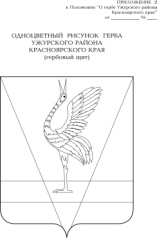 АДМИНИСТРАЦИЯ УЖУРСКОГО РАЙОНАКРАСНОЯРСКОГО КРАЯПОСТАНОВЛЕНИЕ30.12.2020                                           г. Ужур                                                № 914О внесении изменений в постановление администрации Ужурского района от 03.11.2016 № 638 «Об утверждении муниципальной программы «Развитие дошкольного, общего и дополнительного образования Ужурского района»Руководствуясь статьей 179 Бюджетного кодекса Российской Федерации, постановлением администрации Ужурского района от 12.08.2013 № 724 «Об утверждении Порядка принятия решений о разработке муниципальных программ Ужурского района, их формировании и реализации», статьей 19 Устава Ужурского района, ПОСТАНОВЛЯЮ:1. Внести в приложение к постановлению администрации Ужурского района от 03.11.2016 № 638 «Об утверждении муниципальной программы «Развитие дошкольного, общего и дополнительного образования Ужурского района» (далее – Программа) следующие изменения:1.1. Приложение № 2 к Программе изложить в новой редакции согласно приложению № 1.1.2. Приложение № 3 к Программе изложить в новой редакции согласно приложению № 2.1.3 Раздела паспорта подпрограммы 1 «Ресурсное обеспечение подпрограммы 1» (приложение № 4 к Программе) изложить в следующей редакции:1.4 Раздела паспорта подпрограммы 2 «Ресурсное обеспечение подпрограммы 2» (приложение № 5 к Программе) изложить в следующей редакции:1.5 Раздел паспорта подпрограммы 3 «Ресурсное обеспечение подпрограммы 3» (приложение № 6 к Программе) изложить в следующей редакции:1.6 Раздел паспорта подпрограммы 4 «Ресурсное обеспечение подпрограммы 4» (приложение № 7 к Программе) изложить в следующей редакции:1.7 Раздел паспорта подпрограммы 5 «Ресурсное обеспечение подпрограммы 5» (приложение № 8 к Программе) изложить в следующей редакции:1.8. Приложение к подпрограмме 1 изложить в новой редакции согласно приложению № 3.1.9  Приложение к подпрограмме 2 изложить в новой редакции согласно приложению № 4.1.10  Приложение к подпрограмме 3 изложить в новой редакции согласно приложению № 5.1.11  Приложение к подпрограмме 4 изложить в новой редакции согласно приложению № 6.1.12 Приложение к подпрограмме 5 изложить в новой редакции согласно приложению № 7.2. Контроль за выполнением постановления возложить на заместителя главы по социальным вопросам и общественно-политической работе В.А. Богданову. 3. Постановление вступает в силу в день, следующий за днём его  официального опубликования в специальном выпуске районной газеты «Сибирский хлебороб».Глава района                                                                                      К.Н. Зарецкий                                                                                                                                        Приложение № 1 к постановлению                                                                                                                   администрации района                                                                                                              от 30.12.2020 № 914                                                                                                                                Приложение № 2 к ПрограммеРесурсное обеспечение подпрограммы 1Объем финансирования подпрограммы 1  - 426 638,7 тыс. руб., в том числе:2020 год- 156 683,3 тыс. руб., в том числе:за счет средств районного бюджета – 54 465,9тыс. руб.за счет средств краевого бюджета – 101 467,4 тыс. руб.за счет федерального бюджета – 750,0 тыс. руб.2021 год- 136 477,7 тыс. руб., в том числе:за счет средств районного бюджета -48 444,3 руб.за счет средств краевого бюджета – 88 033,4  тыс. руб.2022 год- 133 477,7 тыс. руб., в том числе:за счет средств районного бюджета – 45 444,3 руб.за счет средств краевого бюджета – 88 033,4  тыс. руб.Ресурсное обеспечение подпрограммы 2Объем финансирования подпрограммы 2-1 413 645,8 тыс. руб., в том числе:2020 год- 489 438,1 тыс. руб., в том числе:за счет средств районного бюджета–137 322,1тыс. руб.за счет средств краевого бюджета–328 216,2тыс.руб.за счет федерального бюджета – 23 899,8 тыс. руб.2021 год- 459 936,7 тыс. руб., в том числе:за счет средств районного бюджета -107 406,5тыс.руб.за счет средств краевого бюджета – 297 509,0 тыс. руб.за счет федерального бюджета- 55 021,2 тыс. руб.2022 год- 464 271,0 тыс. руб., в том числе:за счет средств районного бюджета-102 499,8тыс. руб.за счет средств краевого бюджета – 298 460,3 тыс. руб.за счет федерального бюджета- 63 310,9 тыс. руб.  Ресурсное обеспечение подпрограммы 3Объем финансирования подпрограммы 3  - 206 384,9 тыс. руб., в том числе:2020 год- 85 384,7 тыс. руб., в том числе:за счет средств районного бюджета – 56 896,8 руб.за счет средств краевого бюджета – 28 487,9 тыс. руб.2021 год- 60 500,1 тыс. руб., в том числе:за счет средств районного бюджета – 45 782,4 руб.за счет средств краевого бюджета – 14 717,7  тыс. руб.2022 год- 60 500,1 тыс. руб., в том числе:за счет средств районного бюджета – 45 782,4 руб.за счет средств краевого бюджета – 14 717,7  тыс. руб.Ресурсное обеспечение подпрограммы 4Объем финансирования подпрограммы 4  - 11 679,8 тыс. руб., в том числе:2020 год- 2 052,2 тыс. руб., в том числе:за счет средств районного бюджета – 215,0 тыс.руб.за счет средств краевого бюджета – 1 837,2 тыс. руб.2021 год- 4 813,8 тыс. руб., в том числе:за счет средств районного бюджета – 940,0 руб.за счет средств краевого бюджета – 3 873,8  тыс. руб.2022 год- 4 813,8 тыс. руб., в том числе:за счет средств районного бюджета – 940,0 руб.за счет средств краевого бюджета – 3 873,8  тыс. руб.Ресурсное обеспечение подпрограммы 5Объем финансирования подпрограммы 5  - 289 659,1 тыс. руб., в том числе:2020 год- 107 451,1 тыс. руб., в том числе:за счет средств районного бюджета – 97 529,9 руб.за счет средств краевого бюджета – 9 921,2 тыс. руб.2021 год- 91 104,0 тыс. руб., в том числе:за счет средств районного бюджета – 91 104,0 руб.за счет средств краевого бюджета – 0,0  тыс. руб.2022 год- 91 104,0 тыс. руб., в том числе:за счет средств районного бюджета – 91 104,0 руб.за счет средств краевого бюджета – 0,0  тыс. руб.ИсполнительН.В. ПаршковаСогласованно                                                                                   И.В. МилинаТ.В. КостяеваН.А Винтер О.В. КлименкоИнформация о ресурсном обеспечении муниципальной программы Ужурского района за счет средств районного бюджета, в том числе средств, поступивших из бюджетов других уровней бюджетной системы и бюджетов государственных внебюджетных фондовИнформация о ресурсном обеспечении муниципальной программы Ужурского района за счет средств районного бюджета, в том числе средств, поступивших из бюджетов других уровней бюджетной системы и бюджетов государственных внебюджетных фондовИнформация о ресурсном обеспечении муниципальной программы Ужурского района за счет средств районного бюджета, в том числе средств, поступивших из бюджетов других уровней бюджетной системы и бюджетов государственных внебюджетных фондовИнформация о ресурсном обеспечении муниципальной программы Ужурского района за счет средств районного бюджета, в том числе средств, поступивших из бюджетов других уровней бюджетной системы и бюджетов государственных внебюджетных фондовИнформация о ресурсном обеспечении муниципальной программы Ужурского района за счет средств районного бюджета, в том числе средств, поступивших из бюджетов других уровней бюджетной системы и бюджетов государственных внебюджетных фондовИнформация о ресурсном обеспечении муниципальной программы Ужурского района за счет средств районного бюджета, в том числе средств, поступивших из бюджетов других уровней бюджетной системы и бюджетов государственных внебюджетных фондовИнформация о ресурсном обеспечении муниципальной программы Ужурского района за счет средств районного бюджета, в том числе средств, поступивших из бюджетов других уровней бюджетной системы и бюджетов государственных внебюджетных фондовИнформация о ресурсном обеспечении муниципальной программы Ужурского района за счет средств районного бюджета, в том числе средств, поступивших из бюджетов других уровней бюджетной системы и бюджетов государственных внебюджетных фондовИнформация о ресурсном обеспечении муниципальной программы Ужурского района за счет средств районного бюджета, в том числе средств, поступивших из бюджетов других уровней бюджетной системы и бюджетов государственных внебюджетных фондовИнформация о ресурсном обеспечении муниципальной программы Ужурского района за счет средств районного бюджета, в том числе средств, поступивших из бюджетов других уровней бюджетной системы и бюджетов государственных внебюджетных фондовИнформация о ресурсном обеспечении муниципальной программы Ужурского района за счет средств районного бюджета, в том числе средств, поступивших из бюджетов других уровней бюджетной системы и бюджетов государственных внебюджетных фондовИнформация о ресурсном обеспечении муниципальной программы Ужурского района за счет средств районного бюджета, в том числе средств, поступивших из бюджетов других уровней бюджетной системы и бюджетов государственных внебюджетных фондовИнформация о ресурсном обеспечении муниципальной программы Ужурского района за счет средств районного бюджета, в том числе средств, поступивших из бюджетов других уровней бюджетной системы и бюджетов государственных внебюджетных фондовИнформация о ресурсном обеспечении муниципальной программы Ужурского района за счет средств районного бюджета, в том числе средств, поступивших из бюджетов других уровней бюджетной системы и бюджетов государственных внебюджетных фондовИнформация о ресурсном обеспечении муниципальной программы Ужурского района за счет средств районного бюджета, в том числе средств, поступивших из бюджетов других уровней бюджетной системы и бюджетов государственных внебюджетных фондовИнформация о ресурсном обеспечении муниципальной программы Ужурского района за счет средств районного бюджета, в том числе средств, поступивших из бюджетов других уровней бюджетной системы и бюджетов государственных внебюджетных фондовИнформация о ресурсном обеспечении муниципальной программы Ужурского района за счет средств районного бюджета, в том числе средств, поступивших из бюджетов других уровней бюджетной системы и бюджетов государственных внебюджетных фондовИнформация о ресурсном обеспечении муниципальной программы Ужурского района за счет средств районного бюджета, в том числе средств, поступивших из бюджетов других уровней бюджетной системы и бюджетов государственных внебюджетных фондовИнформация о ресурсном обеспечении муниципальной программы Ужурского района за счет средств районного бюджета, в том числе средств, поступивших из бюджетов других уровней бюджетной системы и бюджетов государственных внебюджетных фондовИнформация о ресурсном обеспечении муниципальной программы Ужурского района за счет средств районного бюджета, в том числе средств, поступивших из бюджетов других уровней бюджетной системы и бюджетов государственных внебюджетных фондовИнформация о ресурсном обеспечении муниципальной программы Ужурского района за счет средств районного бюджета, в том числе средств, поступивших из бюджетов других уровней бюджетной системы и бюджетов государственных внебюджетных фондовИнформация о ресурсном обеспечении муниципальной программы Ужурского района за счет средств районного бюджета, в том числе средств, поступивших из бюджетов других уровней бюджетной системы и бюджетов государственных внебюджетных фондовИнформация о ресурсном обеспечении муниципальной программы Ужурского района за счет средств районного бюджета, в том числе средств, поступивших из бюджетов других уровней бюджетной системы и бюджетов государственных внебюджетных фондовИнформация о ресурсном обеспечении муниципальной программы Ужурского района за счет средств районного бюджета, в том числе средств, поступивших из бюджетов других уровней бюджетной системы и бюджетов государственных внебюджетных фондовИнформация о ресурсном обеспечении муниципальной программы Ужурского района за счет средств районного бюджета, в том числе средств, поступивших из бюджетов других уровней бюджетной системы и бюджетов государственных внебюджетных фондовИнформация о ресурсном обеспечении муниципальной программы Ужурского района за счет средств районного бюджета, в том числе средств, поступивших из бюджетов других уровней бюджетной системы и бюджетов государственных внебюджетных фондовИнформация о ресурсном обеспечении муниципальной программы Ужурского района за счет средств районного бюджета, в том числе средств, поступивших из бюджетов других уровней бюджетной системы и бюджетов государственных внебюджетных фондовИнформация о ресурсном обеспечении муниципальной программы Ужурского района за счет средств районного бюджета, в том числе средств, поступивших из бюджетов других уровней бюджетной системы и бюджетов государственных внебюджетных фондовИнформация о ресурсном обеспечении муниципальной программы Ужурского района за счет средств районного бюджета, в том числе средств, поступивших из бюджетов других уровней бюджетной системы и бюджетов государственных внебюджетных фондовИнформация о ресурсном обеспечении муниципальной программы Ужурского района за счет средств районного бюджета, в том числе средств, поступивших из бюджетов других уровней бюджетной системы и бюджетов государственных внебюджетных фондовИнформация о ресурсном обеспечении муниципальной программы Ужурского района за счет средств районного бюджета, в том числе средств, поступивших из бюджетов других уровней бюджетной системы и бюджетов государственных внебюджетных фондовИнформация о ресурсном обеспечении муниципальной программы Ужурского района за счет средств районного бюджета, в том числе средств, поступивших из бюджетов других уровней бюджетной системы и бюджетов государственных внебюджетных фондовИнформация о ресурсном обеспечении муниципальной программы Ужурского района за счет средств районного бюджета, в том числе средств, поступивших из бюджетов других уровней бюджетной системы и бюджетов государственных внебюджетных фондовИнформация о ресурсном обеспечении муниципальной программы Ужурского района за счет средств районного бюджета, в том числе средств, поступивших из бюджетов других уровней бюджетной системы и бюджетов государственных внебюджетных фондовИнформация о ресурсном обеспечении муниципальной программы Ужурского района за счет средств районного бюджета, в том числе средств, поступивших из бюджетов других уровней бюджетной системы и бюджетов государственных внебюджетных фондовИнформация о ресурсном обеспечении муниципальной программы Ужурского района за счет средств районного бюджета, в том числе средств, поступивших из бюджетов других уровней бюджетной системы и бюджетов государственных внебюджетных фондов№ п/п№ п/пСтатус (муниципальная программа Ужурского района, подпрограмма)Статус (муниципальная программа Ужурского района, подпрограмма)Наименование муниципальной программы Ужурского района, подпрограммы Наименование муниципальной программы Ужурского района, подпрограммы Наименование главного распорядителя бюджетных средств (далее – ГРБС)Наименование главного распорядителя бюджетных средств (далее – ГРБС)Код бюджетной классификацииКод бюджетной классификацииКод бюджетной классификацииКод бюджетной классификацииКод бюджетной классификацииОчередной финансовый годПервый год планового периодаПервый год планового периодаВторой год планового периодаИтого на очередной финансовый год и плановый периодИтого на очередной финансовый год и плановый период№ п/п№ п/пСтатус (муниципальная программа Ужурского района, подпрограмма)Статус (муниципальная программа Ужурского района, подпрограмма)Наименование муниципальной программы Ужурского района, подпрограммы Наименование муниципальной программы Ужурского района, подпрограммы Наименование главного распорядителя бюджетных средств (далее – ГРБС)Наименование главного распорядителя бюджетных средств (далее – ГРБС)ГРБСРзПрРзПрЦСРВРпланпланпланпланИтого на очередной финансовый год и плановый периодИтого на очередной финансовый год и плановый период112233445667810111112131311Муниципальная программа Ужурского районаМуниципальная программа Ужурского района «Развитие дошкольного, общего и дополнительного образования Ужурского района»  «Развитие дошкольного, общего и дополнительного образования Ужурского района» всего расходные обязательства всего расходные обязательства ХХХХХ841 009,4752 832,3752 832,3754 166,62 348 008,32 348 008,311Муниципальная программа Ужурского районаМуниципальная программа Ужурского района «Развитие дошкольного, общего и дополнительного образования Ужурского района»  «Развитие дошкольного, общего и дополнительного образования Ужурского района» в том числе по ГРБС:в том числе по ГРБС:11Муниципальная программа Ужурского районаМуниципальная программа Ужурского района «Развитие дошкольного, общего и дополнительного образования Ужурского района»  «Развитие дошкольного, общего и дополнительного образования Ужурского района» МКУ "Управление образования"МКУ "Управление образования"050ХХХХ841 009,4752 832,3752 832,3754 166,62 348 008,32 348 008,322Подпрограмма 1Подпрограмма 1«Развитие дошкольного образования»«Развитие дошкольного образования»всего расходные обязательствавсего расходные обязательстваХХХХХ156 683,3136 477,7136 477,7133 477,7426 638,7426 638,722Подпрограмма 1Подпрограмма 1«Развитие дошкольного образования»«Развитие дошкольного образования»в том числе по ГРБС:в том числе по ГРБС:ХХХХ22Подпрограмма 1Подпрограмма 1«Развитие дошкольного образования»«Развитие дошкольного образования»МКУ "Управление образования"МКУ "Управление образования"050ХХХХ156 683,3136 477,7136 477,7133 477,7426 638,7426 638,733Подпрограмма 2Подпрограмма 2 «Развитие общего образования»  «Развитие общего образования» всего расходные обязательствавсего расходные обязательстваХХХХХ489 438,1459 936,7459 936,7464 271,01 413 645,81 413 645,833Подпрограмма 2Подпрограмма 2 «Развитие общего образования»  «Развитие общего образования» в том числе по ГРБС:в том числе по ГРБС:ХХХХ33Подпрограмма 2Подпрограмма 2 «Развитие общего образования»  «Развитие общего образования» МКУ "Управление образования"МКУ "Управление образования"050ХХХХ489 438,1459 936,7459 936,7464 271,01 413 645,81 413 645,844Подпрограмма 3Подпрограмма 3«Развитие дополнительного образования детей»«Развитие дополнительного образования детей»всего расходные обязательствавсего расходные обязательстваХХХХХ85 384,760 500,160 500,160 500,1206 384,9206 384,944Подпрограмма 3Подпрограмма 3«Развитие дополнительного образования детей»«Развитие дополнительного образования детей»в том числе по ГРБС:в том числе по ГРБС:ХХХХ44Подпрограмма 3Подпрограмма 3«Развитие дополнительного образования детей»«Развитие дополнительного образования детей»МКУ "Управление образования"МКУ "Управление образования"050ХХХХ85 384,760 500,160 500,160 500,1206 384,9206 384,955Подпрограмма 4Подпрограмма 4«Безопасный, качественный отдых и оздоровление детей в летний период»«Безопасный, качественный отдых и оздоровление детей в летний период»всего расходные обязательствавсего расходные обязательстваХХХХХ2 052,24 813,84 813,84 813,811 679,811 679,855Подпрограмма 4Подпрограмма 4«Безопасный, качественный отдых и оздоровление детей в летний период»«Безопасный, качественный отдых и оздоровление детей в летний период»в том числе по ГРБС:в том числе по ГРБС:ХХХХ55Подпрограмма 4Подпрограмма 4«Безопасный, качественный отдых и оздоровление детей в летний период»«Безопасный, качественный отдых и оздоровление детей в летний период»МКУ "Управление образования"МКУ "Управление образования"050ХХХХ2 052,24 813,84 813,84 813,811 679,811 679,866Подпрограмма 5Подпрограмма 5«Обеспечение реализации муниципальной программы и прочие мероприятия в области образования»«Обеспечение реализации муниципальной программы и прочие мероприятия в области образования»всего расходные обязательствавсего расходные обязательстваХХХХХ107 451,191 104,091 104,091 104,0289 659,1289 659,166Подпрограмма 5Подпрограмма 5«Обеспечение реализации муниципальной программы и прочие мероприятия в области образования»«Обеспечение реализации муниципальной программы и прочие мероприятия в области образования»в том числе по ГРБС:в том числе по ГРБС:ХХХХ66Подпрограмма 5Подпрограмма 5«Обеспечение реализации муниципальной программы и прочие мероприятия в области образования»«Обеспечение реализации муниципальной программы и прочие мероприятия в области образования»МКУ "Управление образования"МКУ "Управление образования"050ХХХХ107 451,191 104,091 104,091 104,0289 659,1289 659,1Приложение № 2 к постановлениюадминистрации районаот 30.12.2020 № 914 Приложение № 3 к ПрограммеПриложение № 2 к постановлениюадминистрации районаот 30.12.2020 № 914 Приложение № 3 к ПрограммеПриложение № 2 к постановлениюадминистрации районаот 30.12.2020 № 914 Приложение № 3 к ПрограммеПриложение № 2 к постановлениюадминистрации районаот 30.12.2020 № 914 Приложение № 3 к ПрограммеИнформация об источниках финансирования подпрограмм, отдельных мероприятий муниципальной программы Ужурского района (средства районного бюджета, в том числе средства, поступившие из бюджетов других уровней бюджетной системы, бюджетов государственных внебюджетных фондов)Информация об источниках финансирования подпрограмм, отдельных мероприятий муниципальной программы Ужурского района (средства районного бюджета, в том числе средства, поступившие из бюджетов других уровней бюджетной системы, бюджетов государственных внебюджетных фондов)Информация об источниках финансирования подпрограмм, отдельных мероприятий муниципальной программы Ужурского района (средства районного бюджета, в том числе средства, поступившие из бюджетов других уровней бюджетной системы, бюджетов государственных внебюджетных фондов)Информация об источниках финансирования подпрограмм, отдельных мероприятий муниципальной программы Ужурского района (средства районного бюджета, в том числе средства, поступившие из бюджетов других уровней бюджетной системы, бюджетов государственных внебюджетных фондов)Информация об источниках финансирования подпрограмм, отдельных мероприятий муниципальной программы Ужурского района (средства районного бюджета, в том числе средства, поступившие из бюджетов других уровней бюджетной системы, бюджетов государственных внебюджетных фондов)Информация об источниках финансирования подпрограмм, отдельных мероприятий муниципальной программы Ужурского района (средства районного бюджета, в том числе средства, поступившие из бюджетов других уровней бюджетной системы, бюджетов государственных внебюджетных фондов)Информация об источниках финансирования подпрограмм, отдельных мероприятий муниципальной программы Ужурского района (средства районного бюджета, в том числе средства, поступившие из бюджетов других уровней бюджетной системы, бюджетов государственных внебюджетных фондов)Информация об источниках финансирования подпрограмм, отдельных мероприятий муниципальной программы Ужурского района (средства районного бюджета, в том числе средства, поступившие из бюджетов других уровней бюджетной системы, бюджетов государственных внебюджетных фондов)Информация об источниках финансирования подпрограмм, отдельных мероприятий муниципальной программы Ужурского района (средства районного бюджета, в том числе средства, поступившие из бюджетов других уровней бюджетной системы, бюджетов государственных внебюджетных фондов)Информация об источниках финансирования подпрограмм, отдельных мероприятий муниципальной программы Ужурского района (средства районного бюджета, в том числе средства, поступившие из бюджетов других уровней бюджетной системы, бюджетов государственных внебюджетных фондов)Информация об источниках финансирования подпрограмм, отдельных мероприятий муниципальной программы Ужурского района (средства районного бюджета, в том числе средства, поступившие из бюджетов других уровней бюджетной системы, бюджетов государственных внебюджетных фондов)Информация об источниках финансирования подпрограмм, отдельных мероприятий муниципальной программы Ужурского района (средства районного бюджета, в том числе средства, поступившие из бюджетов других уровней бюджетной системы, бюджетов государственных внебюджетных фондов)Информация об источниках финансирования подпрограмм, отдельных мероприятий муниципальной программы Ужурского района (средства районного бюджета, в том числе средства, поступившие из бюджетов других уровней бюджетной системы, бюджетов государственных внебюджетных фондов)Информация об источниках финансирования подпрограмм, отдельных мероприятий муниципальной программы Ужурского района (средства районного бюджета, в том числе средства, поступившие из бюджетов других уровней бюджетной системы, бюджетов государственных внебюджетных фондов)Информация об источниках финансирования подпрограмм, отдельных мероприятий муниципальной программы Ужурского района (средства районного бюджета, в том числе средства, поступившие из бюджетов других уровней бюджетной системы, бюджетов государственных внебюджетных фондов)Информация об источниках финансирования подпрограмм, отдельных мероприятий муниципальной программы Ужурского района (средства районного бюджета, в том числе средства, поступившие из бюджетов других уровней бюджетной системы, бюджетов государственных внебюджетных фондов)Информация об источниках финансирования подпрограмм, отдельных мероприятий муниципальной программы Ужурского района (средства районного бюджета, в том числе средства, поступившие из бюджетов других уровней бюджетной системы, бюджетов государственных внебюджетных фондов)Информация об источниках финансирования подпрограмм, отдельных мероприятий муниципальной программы Ужурского района (средства районного бюджета, в том числе средства, поступившие из бюджетов других уровней бюджетной системы, бюджетов государственных внебюджетных фондов)№ п/пСтатус (муниципальная программа Ужурского района, подпрограмма)Наименование муниципальной программы Ужурского района, подпрограммы Уровень бюджетной системы/источники финансированияОчередной финансовый годПервый год планового периодаПервый год планового периодаВторой год планового периодаИтого на очередной финансовый год и плановый период1234566781Муниципальная программа«Развитие  дошкольного, общего  и дополнительного образования Ужурского района»всего841 009,4752 832,3752 832,3754 166,62 348 008,31Муниципальная программа«Развитие  дошкольного, общего  и дополнительного образования Ужурского района»в том числе:1Муниципальная программа«Развитие  дошкольного, общего  и дополнительного образования Ужурского района»федеральный бюджет24 649,855 021,263 310,963 310,9142 981,91Муниципальная программа«Развитие  дошкольного, общего  и дополнительного образования Ужурского района»краевой бюджет469 929,9404 133,9405 085,2405 085,21 279 149,01Муниципальная программа«Развитие  дошкольного, общего  и дополнительного образования Ужурского района»местный бюджет346 429,7293 677,2293 677,2285 770,5925 877,42Подпрограмма 1 «Развитие дошкольного образования»всего156 683,3136 477,7136 477,7133 477,7426 638,72Подпрограмма 1 «Развитие дошкольного образования»в том числе:2Подпрограмма 1 «Развитие дошкольного образования»федеральный бюджет750,00,00,00,0750,02Подпрограмма 1 «Развитие дошкольного образования»краевой бюджет101 467,488 033,488 033,488 033,4277 534,22Подпрограмма 1 «Развитие дошкольного образования»местный бюджет54 465,948 444,348 444,345 444,3148 354,53Подпрограмма 2 «Развитие общего образования»всего489 438,1459 936,7459 936,7464 271,01 413 645,83Подпрограмма 2 «Развитие общего образования»в том числе:3Подпрограмма 2 «Развитие общего образования»федеральный бюджет23 899,855 021,255 021,263 310,9142 231,93Подпрограмма 2 «Развитие общего образования»краевой бюджет328 216,2297 509,0297 509,0298 460,3924 185,53Подпрограмма 2 «Развитие общего образования»местный бюджет137 322,1107 406,5107 406,5102 499,8347 228,44Подпрограмма 3«Развитие дополнительного образования детей»всего85 384,760 500,160 500,160 500,1206 384,94Подпрограмма 3«Развитие дополнительного образования детей»в том числе:4Подпрограмма 3«Развитие дополнительного образования детей»краевой бюджет28 487,914 717,714 717,714 717,757 923,34Подпрограмма 3«Развитие дополнительного образования детей»местный бюджет56 896,845 782,445 782,445 782,4148 461,65Подпрограмма 4«Безопасный, качественный отдых и оздоровление детей в летний период»всего2 052,24 813,84 813,84 813,811 679,85Подпрограмма 4«Безопасный, качественный отдых и оздоровление детей в летний период»в том числе:5Подпрограмма 4«Безопасный, качественный отдых и оздоровление детей в летний период»краевой бюджет1 837,23 873,83 873,83 873,89 584,85Подпрограмма 4«Безопасный, качественный отдых и оздоровление детей в летний период»местный бюджет215,0940,0940,0940,02 095,06Подпрограмма 5«Обеспечение реализации муниципальной  программы и прочие мероприятия в области образования»всего107 451,191 104,091 104,091 104,0289 659,16Подпрограмма 5«Обеспечение реализации муниципальной  программы и прочие мероприятия в области образования»в том числе:6Подпрограмма 5«Обеспечение реализации муниципальной  программы и прочие мероприятия в области образования»краевой бюджет9 921,20,00,00,09 921,26Подпрограмма 5«Обеспечение реализации муниципальной  программы и прочие мероприятия в области образования»местный бюджет97 529,991 104,091 104,091 104,0279 737,9Приложение № 3 к постановлениюадминистрации районаот 30.12.2020 № 914Приложение к подпрограмме 1Перечень мероприятий подпрограммы 1Приложение № 3 к постановлениюадминистрации районаот 30.12.2020 № 914Приложение к подпрограмме 1Перечень мероприятий подпрограммы 1Приложение № 3 к постановлениюадминистрации районаот 30.12.2020 № 914Приложение к подпрограмме 1Перечень мероприятий подпрограммы 1Приложение № 3 к постановлениюадминистрации районаот 30.12.2020 № 914Приложение к подпрограмме 1Перечень мероприятий подпрограммы 1Приложение № 3 к постановлениюадминистрации районаот 30.12.2020 № 914Приложение к подпрограмме 1Перечень мероприятий подпрограммы 1Приложение № 3 к постановлениюадминистрации районаот 30.12.2020 № 914Приложение к подпрограмме 1Перечень мероприятий подпрограммы 1Приложение № 3 к постановлениюадминистрации районаот 30.12.2020 № 914Приложение к подпрограмме 1Перечень мероприятий подпрограммы 1Приложение № 3 к постановлениюадминистрации районаот 30.12.2020 № 914Приложение к подпрограмме 1Перечень мероприятий подпрограммы 1Приложение № 3 к постановлениюадминистрации районаот 30.12.2020 № 914Приложение к подпрограмме 1Перечень мероприятий подпрограммы 1Приложение № 3 к постановлениюадминистрации районаот 30.12.2020 № 914Приложение к подпрограмме 1Перечень мероприятий подпрограммы 1Приложение № 3 к постановлениюадминистрации районаот 30.12.2020 № 914Приложение к подпрограмме 1Перечень мероприятий подпрограммы 1Приложение № 3 к постановлениюадминистрации районаот 30.12.2020 № 914Приложение к подпрограмме 1Перечень мероприятий подпрограммы 1Приложение № 3 к постановлениюадминистрации районаот 30.12.2020 № 914Приложение к подпрограмме 1Перечень мероприятий подпрограммы 1Приложение № 3 к постановлениюадминистрации районаот 30.12.2020 № 914Приложение к подпрограмме 1Перечень мероприятий подпрограммы 1Приложение № 3 к постановлениюадминистрации районаот 30.12.2020 № 914Приложение к подпрограмме 1Перечень мероприятий подпрограммы 1№ п/пЦели, задачи, мероприятия Цели, задачи, мероприятия Цели, задачи, мероприятия ГРБСКод бюджетной классификацииКод бюджетной классификацииКод бюджетной классификацииКод бюджетной классификацииКод бюджетной классификацииКод бюджетной классификацииРасходы по годам реализации программы (тыс. руб.)Расходы по годам реализации программы (тыс. руб.)Расходы по годам реализации программы (тыс. руб.)Расходы по годам реализации программы (тыс. руб.)Расходы по годам реализации программы (тыс. руб.)Ожидаемый непосредственный результат от реализации подпрограммного мероприятия (в том числе в натуральном выражении)Ожидаемый непосредственный результат от реализации подпрограммного мероприятия (в том числе в натуральном выражении)№ п/пЦели, задачи, мероприятия Цели, задачи, мероприятия Цели, задачи, мероприятия ГРБСГРБСРзПрРзПрРзПрЦСРВРОчередной финансовый год1 - й год планового периода2 - й год планового периодаитого на очередной  финансовый год и плановый периодитого на очередной  финансовый год и плановый периодОжидаемый непосредственный результат от реализации подпрограммного мероприятия (в том числе в натуральном выражении)Ожидаемый непосредственный результат от реализации подпрограммного мероприятия (в том числе в натуральном выражении)12223455567891011111212 Цель: сохранение и улучшение условий для получения общедоступного и бесплатного дошкольного образования, осуществления присмотра и ухода за детьми.Задачи: - обеспечить доступность дошкольного образования, соответствующего единому стандарту качества дошкольного образования. - обновить содержания и технологий дошкольного образования.- обеспечить материально-технических и кадровых ресурсов в соответствии с федеральными государственными образовательными стандартами дошкольного образования Цель: сохранение и улучшение условий для получения общедоступного и бесплатного дошкольного образования, осуществления присмотра и ухода за детьми.Задачи: - обеспечить доступность дошкольного образования, соответствующего единому стандарту качества дошкольного образования. - обновить содержания и технологий дошкольного образования.- обеспечить материально-технических и кадровых ресурсов в соответствии с федеральными государственными образовательными стандартами дошкольного образования Цель: сохранение и улучшение условий для получения общедоступного и бесплатного дошкольного образования, осуществления присмотра и ухода за детьми.Задачи: - обеспечить доступность дошкольного образования, соответствующего единому стандарту качества дошкольного образования. - обновить содержания и технологий дошкольного образования.- обеспечить материально-технических и кадровых ресурсов в соответствии с федеральными государственными образовательными стандартами дошкольного образования Цель: сохранение и улучшение условий для получения общедоступного и бесплатного дошкольного образования, осуществления присмотра и ухода за детьми.Задачи: - обеспечить доступность дошкольного образования, соответствующего единому стандарту качества дошкольного образования. - обновить содержания и технологий дошкольного образования.- обеспечить материально-технических и кадровых ресурсов в соответствии с федеральными государственными образовательными стандартами дошкольного образования Цель: сохранение и улучшение условий для получения общедоступного и бесплатного дошкольного образования, осуществления присмотра и ухода за детьми.Задачи: - обеспечить доступность дошкольного образования, соответствующего единому стандарту качества дошкольного образования. - обновить содержания и технологий дошкольного образования.- обеспечить материально-технических и кадровых ресурсов в соответствии с федеральными государственными образовательными стандартами дошкольного образования Цель: сохранение и улучшение условий для получения общедоступного и бесплатного дошкольного образования, осуществления присмотра и ухода за детьми.Задачи: - обеспечить доступность дошкольного образования, соответствующего единому стандарту качества дошкольного образования. - обновить содержания и технологий дошкольного образования.- обеспечить материально-технических и кадровых ресурсов в соответствии с федеральными государственными образовательными стандартами дошкольного образования Цель: сохранение и улучшение условий для получения общедоступного и бесплатного дошкольного образования, осуществления присмотра и ухода за детьми.Задачи: - обеспечить доступность дошкольного образования, соответствующего единому стандарту качества дошкольного образования. - обновить содержания и технологий дошкольного образования.- обеспечить материально-технических и кадровых ресурсов в соответствии с федеральными государственными образовательными стандартами дошкольного образования Цель: сохранение и улучшение условий для получения общедоступного и бесплатного дошкольного образования, осуществления присмотра и ухода за детьми.Задачи: - обеспечить доступность дошкольного образования, соответствующего единому стандарту качества дошкольного образования. - обновить содержания и технологий дошкольного образования.- обеспечить материально-технических и кадровых ресурсов в соответствии с федеральными государственными образовательными стандартами дошкольного образования Цель: сохранение и улучшение условий для получения общедоступного и бесплатного дошкольного образования, осуществления присмотра и ухода за детьми.Задачи: - обеспечить доступность дошкольного образования, соответствующего единому стандарту качества дошкольного образования. - обновить содержания и технологий дошкольного образования.- обеспечить материально-технических и кадровых ресурсов в соответствии с федеральными государственными образовательными стандартами дошкольного образования Цель: сохранение и улучшение условий для получения общедоступного и бесплатного дошкольного образования, осуществления присмотра и ухода за детьми.Задачи: - обеспечить доступность дошкольного образования, соответствующего единому стандарту качества дошкольного образования. - обновить содержания и технологий дошкольного образования.- обеспечить материально-технических и кадровых ресурсов в соответствии с федеральными государственными образовательными стандартами дошкольного образования Цель: сохранение и улучшение условий для получения общедоступного и бесплатного дошкольного образования, осуществления присмотра и ухода за детьми.Задачи: - обеспечить доступность дошкольного образования, соответствующего единому стандарту качества дошкольного образования. - обновить содержания и технологий дошкольного образования.- обеспечить материально-технических и кадровых ресурсов в соответствии с федеральными государственными образовательными стандартами дошкольного образования Цель: сохранение и улучшение условий для получения общедоступного и бесплатного дошкольного образования, осуществления присмотра и ухода за детьми.Задачи: - обеспечить доступность дошкольного образования, соответствующего единому стандарту качества дошкольного образования. - обновить содержания и технологий дошкольного образования.- обеспечить материально-технических и кадровых ресурсов в соответствии с федеральными государственными образовательными стандартами дошкольного образования Цель: сохранение и улучшение условий для получения общедоступного и бесплатного дошкольного образования, осуществления присмотра и ухода за детьми.Задачи: - обеспечить доступность дошкольного образования, соответствующего единому стандарту качества дошкольного образования. - обновить содержания и технологий дошкольного образования.- обеспечить материально-технических и кадровых ресурсов в соответствии с федеральными государственными образовательными стандартами дошкольного образования Цель: сохранение и улучшение условий для получения общедоступного и бесплатного дошкольного образования, осуществления присмотра и ухода за детьми.Задачи: - обеспечить доступность дошкольного образования, соответствующего единому стандарту качества дошкольного образования. - обновить содержания и технологий дошкольного образования.- обеспечить материально-технических и кадровых ресурсов в соответствии с федеральными государственными образовательными стандартами дошкольного образования Цель: сохранение и улучшение условий для получения общедоступного и бесплатного дошкольного образования, осуществления присмотра и ухода за детьми.Задачи: - обеспечить доступность дошкольного образования, соответствующего единому стандарту качества дошкольного образования. - обновить содержания и технологий дошкольного образования.- обеспечить материально-технических и кадровых ресурсов в соответствии с федеральными государственными образовательными стандартами дошкольного образования Цель: сохранение и улучшение условий для получения общедоступного и бесплатного дошкольного образования, осуществления присмотра и ухода за детьми.Задачи: - обеспечить доступность дошкольного образования, соответствующего единому стандарту качества дошкольного образования. - обновить содержания и технологий дошкольного образования.- обеспечить материально-технических и кадровых ресурсов в соответствии с федеральными государственными образовательными стандартами дошкольного образования Цель: сохранение и улучшение условий для получения общедоступного и бесплатного дошкольного образования, осуществления присмотра и ухода за детьми.Задачи: - обеспечить доступность дошкольного образования, соответствующего единому стандарту качества дошкольного образования. - обновить содержания и технологий дошкольного образования.- обеспечить материально-технических и кадровых ресурсов в соответствии с федеральными государственными образовательными стандартами дошкольного образования Цель: сохранение и улучшение условий для получения общедоступного и бесплатного дошкольного образования, осуществления присмотра и ухода за детьми.Задачи: - обеспечить доступность дошкольного образования, соответствующего единому стандарту качества дошкольного образования. - обновить содержания и технологий дошкольного образования.- обеспечить материально-технических и кадровых ресурсов в соответствии с федеральными государственными образовательными стандартами дошкольного образования1.11.1Приведение муниципальных образовательных организаций в соответствие требованиям правил пожарной безопасности, санитарным нормам и правилам, строительным нормам и правилам (согласно предписаниям, судебным решениям)Приведение муниципальных образовательных организаций в соответствие требованиям правил пожарной безопасности, санитарным нормам и правилам, строительным нормам и правилам (согласно предписаниям, судебным решениям)МКУ "Управление образования"0500500701041008401004100840106126 694,71 050,01 050,01 050,08 794,78 794,71.21.2Финансовое обеспечение государственных гарантий реализации прав на получение общедоступного и бесплатного дошкольного образования в муниципальных дошкольных образовательных организациях, общедоступного и бесплатного дошкольного образования в муниципальных общеобразовательных организациях, за исключением обеспечения деятельности административно-хозяйственного, учебно-вспомогательного персонала и иных категорий работников образовательных организаций, участвующих в реализации общеобразовательных программ в соответствии с федеральными государственными образовательными стандартамиФинансовое обеспечение государственных гарантий реализации прав на получение общедоступного и бесплатного дошкольного образования в муниципальных дошкольных образовательных организациях, общедоступного и бесплатного дошкольного образования в муниципальных общеобразовательных организациях, за исключением обеспечения деятельности административно-хозяйственного, учебно-вспомогательного персонала и иных категорий работников образовательных организаций, участвующих в реализации общеобразовательных программ в соответствии с федеральными государственными образовательными стандартамиМКУ "Управление образования"05005007010410075880041007588061158 538,248 924,048 924,048 924,0156 386,2156 386,21.31.3Финансовое обеспечение государственных гарантий реализации прав на получение общедоступного и бесплатного дошкольного образования в муниципальных дошкольных образовательных организациях, общедоступного и бесплатного дошкольного образования в муниципальных общеобразовательных организациях, в части обеспечения деятельности административно-хозяйственного, учебно-вспомогательного персонала и иных категорий работников образовательных организаций, участвующих в реализации общеобразовательных программ в соответствии с федеральными государственными образовательными стандартамиФинансовое обеспечение государственных гарантий реализации прав на получение общедоступного и бесплатного дошкольного образования в муниципальных дошкольных образовательных организациях, общедоступного и бесплатного дошкольного образования в муниципальных общеобразовательных организациях, в части обеспечения деятельности административно-хозяйственного, учебно-вспомогательного персонала и иных категорий работников образовательных организаций, участвующих в реализации общеобразовательных программ в соответствии с федеральными государственными образовательными стандартамиМКУ "Управление образования"05005007010410074080041007408061135 741,634 477,634 477,634 477,6104 696,8104 696,81.41.4Обеспечение деятельности (оказание услуг) подведомственных организацийОбеспечение деятельности (оказание услуг) подведомственных организацийМКУ "Управление образования"05005007010410084190041008419061147 761,247 394,344 394,344 394,3139 549,8139 549,81.51.5Обеспечение выделения денежных средств на осуществление присмотра и ухода за детьми-инвалидами, детьми-сиротами и детьми, оставшимися без попечения родителей, а также детьми с туберкулезной интоксикацией, обучающимися в муниципальных образовательных организациях, реализующих образовательную программу дошкольного образования, без взимания родительской платыОбеспечение выделения денежных средств на осуществление присмотра и ухода за детьми-инвалидами, детьми-сиротами и детьми, оставшимися без попечения родителей, а также детьми с туберкулезной интоксикацией, обучающимися в муниципальных образовательных организациях, реализующих образовательную программу дошкольного образования, без взимания родительской платыМКУ "Управление образования"050050070104100755400410075540611266,5266,5266,5266,5799,5799,51.61.6Компенсация родителям (законным представителям) детей, посещающих общеобразовательные организации, реализующие образовательную программу дошкольного образованиеКомпенсация родителям (законным представителям) детей, посещающих общеобразовательные организации, реализующие образовательную программу дошкольного образованиеМКУ "Управление образования"05005010040410075560041007556024485,685,685,685,6256,8256,81.61.6Компенсация родителям (законным представителям) детей, посещающих общеобразовательные организации, реализующие образовательную программу дошкольного образованиеКомпенсация родителям (законным представителям) детей, посещающих общеобразовательные организации, реализующие образовательную программу дошкольного образованиеМКУ "Управление образования"0500501004041007556004100755603213 717,54 279,74 279,74 279,712 276,912 276,91.71.7Частичное финансирование (возмещение) расходов на региональные выплаты и выплаты, обеспечивающие уровень заработной платы работников бюджетной сферы не ниже размера минимальной заработной платы (минимального размера оплаты труда)Частичное финансирование (возмещение) расходов на региональные выплаты и выплаты, обеспечивающие уровень заработной платы работников бюджетной сферы не ниже размера минимальной заработной платы (минимального размера оплаты труда)МКУ "Управление образования"0500500701041001049004100104906112 204,90,00,00,02 204,92 204,91.81.8Реализация мероприятий в сфере обеспечения доступности приоритетных объектов и услуг в приоритетных сферах жизнедеятельности инвалидов и других маломобильных групп населения Реализация мероприятий в сфере обеспечения доступности приоритетных объектов и услуг в приоритетных сферах жизнедеятельности инвалидов и других маломобильных групп населения МКУ "Управление образования"050050070104100L027104100L02716121 010,00,00,00,01 010,01 010,01.91.9Содействие развитию налогового потенциалаСодействие развитию налогового потенциалаМКУ "Управление образования"050050070104100774500410077450612663,10,00,00,0663,1663,1ИТОГО по подпрограмме 1:ИТОГО по подпрограмме 1:МКУ "Управление образования"156 683,3136 477,7133 477,7133 477,7426 638,7426 638,7Приложение № 4 к постановлениюадминистрации районаот 30.12.2020 № 914Приложение к подпрограмме 2Приложение № 4 к постановлениюадминистрации районаот 30.12.2020 № 914Приложение к подпрограмме 2Приложение № 4 к постановлениюадминистрации районаот 30.12.2020 № 914Приложение к подпрограмме 2Приложение № 4 к постановлениюадминистрации районаот 30.12.2020 № 914Приложение к подпрограмме 2Приложение № 4 к постановлениюадминистрации районаот 30.12.2020 № 914Приложение к подпрограмме 2Приложение № 4 к постановлениюадминистрации районаот 30.12.2020 № 914Приложение к подпрограмме 2Приложение № 4 к постановлениюадминистрации районаот 30.12.2020 № 914Приложение к подпрограмме 2Приложение № 4 к постановлениюадминистрации районаот 30.12.2020 № 914Приложение к подпрограмме 2Приложение № 4 к постановлениюадминистрации районаот 30.12.2020 № 914Приложение к подпрограмме 2Приложение № 4 к постановлениюадминистрации районаот 30.12.2020 № 914Приложение к подпрограмме 2Приложение № 4 к постановлениюадминистрации районаот 30.12.2020 № 914Приложение к подпрограмме 2Приложение № 4 к постановлениюадминистрации районаот 30.12.2020 № 914Приложение к подпрограмме 2Приложение № 4 к постановлениюадминистрации районаот 30.12.2020 № 914Приложение к подпрограмме 2Приложение № 4 к постановлениюадминистрации районаот 30.12.2020 № 914Приложение к подпрограмме 2Приложение № 4 к постановлениюадминистрации районаот 30.12.2020 № 914Приложение к подпрограмме 2Приложение № 4 к постановлениюадминистрации районаот 30.12.2020 № 914Приложение к подпрограмме 2Приложение № 4 к постановлениюадминистрации районаот 30.12.2020 № 914Приложение к подпрограмме 2Приложение № 4 к постановлениюадминистрации районаот 30.12.2020 № 914Приложение к подпрограмме 2Приложение № 4 к постановлениюадминистрации районаот 30.12.2020 № 914Приложение к подпрограмме 2Приложение № 4 к постановлениюадминистрации районаот 30.12.2020 № 914Приложение к подпрограмме 2Перечень мероприятий подпрограммы 2Перечень мероприятий подпрограммы 2Перечень мероприятий подпрограммы 2Перечень мероприятий подпрограммы 2Перечень мероприятий подпрограммы 2Перечень мероприятий подпрограммы 2Перечень мероприятий подпрограммы 2Перечень мероприятий подпрограммы 2Перечень мероприятий подпрограммы 2Перечень мероприятий подпрограммы 2Перечень мероприятий подпрограммы 2Перечень мероприятий подпрограммы 2Перечень мероприятий подпрограммы 2Перечень мероприятий подпрограммы 2Перечень мероприятий подпрограммы 2Перечень мероприятий подпрограммы 2Перечень мероприятий подпрограммы 2Перечень мероприятий подпрограммы 2Перечень мероприятий подпрограммы 2Перечень мероприятий подпрограммы 2п/пЦели, задачи, мероприятия Цели, задачи, мероприятия ГРБСКод бюджетной классификацииКод бюджетной классификацииКод бюджетной классификацииКод бюджетной классификацииКод бюджетной классификацииКод бюджетной классификацииКод бюджетной классификацииКод бюджетной классификацииРасходы по годам реализации программы (тыс. руб.)Расходы по годам реализации программы (тыс. руб.)Расходы по годам реализации программы (тыс. руб.)Расходы по годам реализации программы (тыс. руб.)Расходы по годам реализации программы (тыс. руб.)Расходы по годам реализации программы (тыс. руб.)Расходы по годам реализации программы (тыс. руб.)Расходы по годам реализации программы (тыс. руб.)Ожидаемый непосредственный результат от реализации подпрограммного мероприятия (в том числе в натуральном выражении)Ожидаемый непосредственный результат от реализации подпрограммного мероприятия (в том числе в натуральном выражении)Ожидаемый непосредственный результат от реализации подпрограммного мероприятия (в том числе в натуральном выражении)п/пЦели, задачи, мероприятия Цели, задачи, мероприятия ГРБСГРБСГРБСРзПрРзПрЦСРЦСРВРВРОчередной финансовый годОчередной финансовый год1 - й год планового периода1 - й год планового периода2 - й год планового периода2 - й год планового периодаитого на очередной  финансовый год и плановый периодитого на очередной  финансовый год и плановый периодОжидаемый непосредственный результат от реализации подпрограммного мероприятия (в том числе в натуральном выражении)Ожидаемый непосредственный результат от реализации подпрограммного мероприятия (в том числе в натуральном выражении)Ожидаемый непосредственный результат от реализации подпрограммного мероприятия (в том числе в натуральном выражении)122344556677889910101111121212Цель: предоставление общедоступного и качественного общего образования, создание равных возможностей для современного качественного образования, позитивной социализации детей.Задача: обеспечить условия и качество обучения, соответствующие федеральным государственным стандартам начального общего, основного общего, среднего общего образованияЦель: предоставление общедоступного и качественного общего образования, создание равных возможностей для современного качественного образования, позитивной социализации детей.Задача: обеспечить условия и качество обучения, соответствующие федеральным государственным стандартам начального общего, основного общего, среднего общего образованияЦель: предоставление общедоступного и качественного общего образования, создание равных возможностей для современного качественного образования, позитивной социализации детей.Задача: обеспечить условия и качество обучения, соответствующие федеральным государственным стандартам начального общего, основного общего, среднего общего образованияЦель: предоставление общедоступного и качественного общего образования, создание равных возможностей для современного качественного образования, позитивной социализации детей.Задача: обеспечить условия и качество обучения, соответствующие федеральным государственным стандартам начального общего, основного общего, среднего общего образованияЦель: предоставление общедоступного и качественного общего образования, создание равных возможностей для современного качественного образования, позитивной социализации детей.Задача: обеспечить условия и качество обучения, соответствующие федеральным государственным стандартам начального общего, основного общего, среднего общего образованияЦель: предоставление общедоступного и качественного общего образования, создание равных возможностей для современного качественного образования, позитивной социализации детей.Задача: обеспечить условия и качество обучения, соответствующие федеральным государственным стандартам начального общего, основного общего, среднего общего образованияЦель: предоставление общедоступного и качественного общего образования, создание равных возможностей для современного качественного образования, позитивной социализации детей.Задача: обеспечить условия и качество обучения, соответствующие федеральным государственным стандартам начального общего, основного общего, среднего общего образованияЦель: предоставление общедоступного и качественного общего образования, создание равных возможностей для современного качественного образования, позитивной социализации детей.Задача: обеспечить условия и качество обучения, соответствующие федеральным государственным стандартам начального общего, основного общего, среднего общего образованияЦель: предоставление общедоступного и качественного общего образования, создание равных возможностей для современного качественного образования, позитивной социализации детей.Задача: обеспечить условия и качество обучения, соответствующие федеральным государственным стандартам начального общего, основного общего, среднего общего образованияЦель: предоставление общедоступного и качественного общего образования, создание равных возможностей для современного качественного образования, позитивной социализации детей.Задача: обеспечить условия и качество обучения, соответствующие федеральным государственным стандартам начального общего, основного общего, среднего общего образованияЦель: предоставление общедоступного и качественного общего образования, создание равных возможностей для современного качественного образования, позитивной социализации детей.Задача: обеспечить условия и качество обучения, соответствующие федеральным государственным стандартам начального общего, основного общего, среднего общего образованияЦель: предоставление общедоступного и качественного общего образования, создание равных возможностей для современного качественного образования, позитивной социализации детей.Задача: обеспечить условия и качество обучения, соответствующие федеральным государственным стандартам начального общего, основного общего, среднего общего образованияЦель: предоставление общедоступного и качественного общего образования, создание равных возможностей для современного качественного образования, позитивной социализации детей.Задача: обеспечить условия и качество обучения, соответствующие федеральным государственным стандартам начального общего, основного общего, среднего общего образованияЦель: предоставление общедоступного и качественного общего образования, создание равных возможностей для современного качественного образования, позитивной социализации детей.Задача: обеспечить условия и качество обучения, соответствующие федеральным государственным стандартам начального общего, основного общего, среднего общего образованияЦель: предоставление общедоступного и качественного общего образования, создание равных возможностей для современного качественного образования, позитивной социализации детей.Задача: обеспечить условия и качество обучения, соответствующие федеральным государственным стандартам начального общего, основного общего, среднего общего образованияЦель: предоставление общедоступного и качественного общего образования, создание равных возможностей для современного качественного образования, позитивной социализации детей.Задача: обеспечить условия и качество обучения, соответствующие федеральным государственным стандартам начального общего, основного общего, среднего общего образованияЦель: предоставление общедоступного и качественного общего образования, создание равных возможностей для современного качественного образования, позитивной социализации детей.Задача: обеспечить условия и качество обучения, соответствующие федеральным государственным стандартам начального общего, основного общего, среднего общего образованияЦель: предоставление общедоступного и качественного общего образования, создание равных возможностей для современного качественного образования, позитивной социализации детей.Задача: обеспечить условия и качество обучения, соответствующие федеральным государственным стандартам начального общего, основного общего, среднего общего образованияЦель: предоставление общедоступного и качественного общего образования, создание равных возможностей для современного качественного образования, позитивной социализации детей.Задача: обеспечить условия и качество обучения, соответствующие федеральным государственным стандартам начального общего, основного общего, среднего общего образованияЦель: предоставление общедоступного и качественного общего образования, создание равных возможностей для современного качественного образования, позитивной социализации детей.Задача: обеспечить условия и качество обучения, соответствующие федеральным государственным стандартам начального общего, основного общего, среднего общего образованияЦель: предоставление общедоступного и качественного общего образования, создание равных возможностей для современного качественного образования, позитивной социализации детей.Задача: обеспечить условия и качество обучения, соответствующие федеральным государственным стандартам начального общего, основного общего, среднего общего образованияЦель: предоставление общедоступного и качественного общего образования, создание равных возможностей для современного качественного образования, позитивной социализации детей.Задача: обеспечить условия и качество обучения, соответствующие федеральным государственным стандартам начального общего, основного общего, среднего общего образованияЦель: предоставление общедоступного и качественного общего образования, создание равных возможностей для современного качественного образования, позитивной социализации детей.Задача: обеспечить условия и качество обучения, соответствующие федеральным государственным стандартам начального общего, основного общего, среднего общего образования2.1Приведение муниципальных образовательных организаций в соответствие требованиям правил пожарной безопасности, санитарным нормам и правилам, строительным нормам и правилам (согласно предписаниям, судебным решениям)Приведение муниципальных образовательных организаций в соответствие требованиям правил пожарной безопасности, санитарным нормам и правилам, строительным нормам и правилам (согласно предписаниям, судебным решениям)МКУ "Управление образования"МКУ "Управление образования"050050070207020420084010042008401061261210 708,110 708,11 500,01 500,01 500,01 500,013 708,113 708,12.2Обеспечение деятельности (оказание услуг) подведомственных организацийОбеспечение деятельности (оказание услуг) подведомственных организацийМКУ "Управление образования"МКУ "Управление образования"0500500702070204200841900420084190611611126 284,7126 284,7105 840,7105 840,7100 840,7100 840,7332 966,1332 966,12.3Финансовое обеспечение государственных гарантий реализации прав на получение общедоступного и бесплатного начального общего, основного общего, среднего общего образования в муниципальных общеобразовательных организациях, обеспечение дополнительного образования детей в муниципальных общеобразовательных организациях в части обеспечения деятельности административно-хозяйственного, учебно-вспомогательного персонала и иных категорий работников образовательных организаций, участвующих в реализации общеобразовательных программ в соответствии с федеральными государственными образовательными стандартамиФинансовое обеспечение государственных гарантий реализации прав на получение общедоступного и бесплатного начального общего, основного общего, среднего общего образования в муниципальных общеобразовательных организациях, обеспечение дополнительного образования детей в муниципальных общеобразовательных организациях в части обеспечения деятельности административно-хозяйственного, учебно-вспомогательного персонала и иных категорий работников образовательных организаций, участвующих в реализации общеобразовательных программ в соответствии с федеральными государственными образовательными стандартамиМКУ "Управление образования"МКУ "Управление образования"050050070207020420074090042007409061161128 369,128 369,128 233,628 233,628 233,628 233,684 836,384 836,32.4Финансовое обеспечение государственных гарантий реализации прав на получение общедоступного и  бесплатного начального общего, основного общего, среднего общего образования в муниципальных общеобразовательных организациях, обеспечение дополнительного образования детей в муниципальных общеобразовательных организациях, за исключением обеспечения деятельности административно-хозяйственного, учебно-вспомогательного персонала и иных категорий работников образовательных организаций, участвующих в реализации общеобразовательных программ в соответствии с федеральными государственными образовательными стандартамиФинансовое обеспечение государственных гарантий реализации прав на получение общедоступного и  бесплатного начального общего, основного общего, среднего общего образования в муниципальных общеобразовательных организациях, обеспечение дополнительного образования детей в муниципальных общеобразовательных организациях, за исключением обеспечения деятельности административно-хозяйственного, учебно-вспомогательного персонала и иных категорий работников образовательных организаций, участвующих в реализации общеобразовательных программ в соответствии с федеральными государственными образовательными стандартамиМКУ "Управление образования"МКУ "Управление образования"0500500702070204200756400420075640611611254 058,0254 058,0251 060,5251 060,5251 060,5251 060,5756 179,0756 179,02.5Обеспечение питанием, обучающихся в муниципальных и частных общеобразовательных организациях, по имеющим государственную аккредитацию основным общеобразовательным программы, без взимания платыОбеспечение питанием, обучающихся в муниципальных и частных общеобразовательных организациях, по имеющим государственную аккредитацию основным общеобразовательным программы, без взимания платыМКУ "Управление образования"МКУ "Управление образования"050050100310030420075660042007566024424415 072,415 072,419 619,619 619,619 619,619 619,654 311,654 311,62.5Обеспечение питанием, обучающихся в муниципальных и частных общеобразовательных организациях, по имеющим государственную аккредитацию основным общеобразовательным программы, без взимания платыОбеспечение питанием, обучающихся в муниципальных и частных общеобразовательных организациях, по имеющим государственную аккредитацию основным общеобразовательным программы, без взимания платыМКУ "Управление образования"МКУ "Управление образования"0500501003100304200756600420075660321321616,8616,8616,8616,8616,8616,81 850,41 850,42.5Обеспечение питанием, обучающихся в муниципальных и частных общеобразовательных организациях, по имеющим государственную аккредитацию основным общеобразовательным программы, без взимания платыОбеспечение питанием, обучающихся в муниципальных и частных общеобразовательных организациях, по имеющим государственную аккредитацию основным общеобразовательным программы, без взимания платыМКУ "Управление образования"МКУ "Управление образования"05005010031003042007566004200756601121122,72,70,00,00,00,02,72,72.5Обеспечение питанием, обучающихся в муниципальных и частных общеобразовательных организациях, по имеющим государственную аккредитацию основным общеобразовательным программы, без взимания платыОбеспечение питанием, обучающихся в муниципальных и частных общеобразовательных организациях, по имеющим государственную аккредитацию основным общеобразовательным программы, без взимания платыМКУ "Управление образования"МКУ "Управление образования"05005010031003042007566004200756606116116 270,56 270,56 270,56 270,56 270,56 270,518 811,518 811,52.6Софинансирование субсидии на осуществление (возмещение) расходов, направленных на развитие и повышение качества работы муниципальных учреждений, предоставлений новых муниципальных услуг, повышение их качестваСофинансирование субсидии на осуществление (возмещение) расходов, направленных на развитие и повышение качества работы муниципальных учреждений, предоставлений новых муниципальных услуг, повышение их качестваМКУ "Управление образования"МКУ "Управление образования"0500500702070204200S840004200S840061261231,331,30,00,00,00,031,331,32.7Софинансирование субсидии на проведение работ в общеобразовательных организациях с целью приведения зданий и сооружений в соответствие требованиям надзорных органовСофинансирование субсидии на проведение работ в общеобразовательных организациях с целью приведения зданий и сооружений в соответствие требованиям надзорных органовМКУ "Управление образования"МКУ "Управление образования"0500500702070204200S563004200S563061261231,231,236,136,141,241,2108,5108,52.8Софинансирование субсидии на создание в общеобразовательных организациях, расположенных в сельской местности и малых городах, условий для занятий физической культурой и спортомСофинансирование субсидии на создание в общеобразовательных организациях, расположенных в сельской местности и малых городах, условий для занятий физической культурой и спортомМКУ "Управление образования"МКУ "Управление образования"0500500702070204200S430004200S430061261235,035,00,00,00,00,035,035,02.9Частичное финансирование (возмещение) расходов на региональные выплаты и выплаты, обеспечивающие уровень заработной платы работников бюджетной сферы не ниже размера минимальной заработной платы (минимального размера оплаты труда)Частичное финансирование (возмещение) расходов на региональные выплаты и выплаты, обеспечивающие уровень заработной платы работников бюджетной сферы не ниже размера минимальной заработной платы (минимального размера оплаты труда)МКУ "Управление образования"МКУ "Управление образования"05005007020702042001049004200104906116114 536,94 536,90,00,00,00,04 536,94 536,92.10Проведение работ в общеобразовательных организациях с целью приведения зданий и сооружений в соответствие требованиям надзорных органовПроведение работ в общеобразовательных организациях с целью приведения зданий и сооружений в соответствие требованиям надзорных органовМКУ "Управление образования"МКУ "Управление образования"05005007020702042007563004200756306126123 090,03 090,03 605,03 605,04 120,04 120,010 815,010 815,02.11Создание (обновление) материально-технической базы для реализации основных и дополнительных общеобразовательных программ цифрового и гуманитарного  профилей в общеобразовательных организациях, расположенных в сельской местности и малых городах, за счет средств краевого бюджетаСоздание (обновление) материально-технической базы для реализации основных и дополнительных общеобразовательных программ цифрового и гуманитарного  профилей в общеобразовательных организациях, расположенных в сельской местности и малых городах, за счет средств краевого бюджетаМКУ "Управление образования"МКУ "Управление образования"05005007020702042001598004200159806126121 200,01 200,00,00,00,00,01 200,01 200,02.12Создание в образовательных организациях, расположенных в сельской местности и малых городах, условий для занятия физической культурой и спортом за счет средств краевого бюджетаСоздание в образовательных организациях, расположенных в сельской местности и малых городах, условий для занятия физической культурой и спортом за счет средств краевого бюджетаМКУ "Управление образования"МКУ "Управление образования"050050070207020420074300420074306126122 451,12 451,10,00,00,00,02 451,12 451,12.13Создание (обновление) материально-технической базы для реализации основных и дополнительных общеобразовательных программ цифрового и гуманитарного  профилей в общеобразовательных организациях, расположенных в сельской местности и малых городах, за счет средств краевого бюджетаСоздание (обновление) материально-технической базы для реализации основных и дополнительных общеобразовательных программ цифрового и гуманитарного  профилей в общеобразовательных организациях, расположенных в сельской местности и малых городах, за счет средств краевого бюджетаМКУ "Управление образования"МКУ "Управление образования"05005007020702042Е151690042Е1516902442441 891,91 891,92 961,12 961,14 112,84 112,88 965,88 965,82021 г. Федеральный бюджет 2784,8 тыс. руб. Краевой бюджет 146,6 тыс. руб. местный бюджет  29,7 тыс. руб. 2022 г.  Федеральный бюджет 3867,9 тыс. руб. Краевой бюджет 203,7 тыс. руб. местный бюджет 41,2 тыс. руб.2021 г. Федеральный бюджет 2784,8 тыс. руб. Краевой бюджет 146,6 тыс. руб. местный бюджет  29,7 тыс. руб. 2022 г.  Федеральный бюджет 3867,9 тыс. руб. Краевой бюджет 203,7 тыс. руб. местный бюджет 41,2 тыс. руб.2.14Софинансирование субсидии на создание (обновление) материально-технической базы для реализации основных и дополнительных общеобразовательных программ цифрового и гуманитарного профилей в общеобразовательных организациях, расположенных в сельской местности и малых городах, за счет средств краевого бюджетаСофинансирование субсидии на создание (обновление) материально-технической базы для реализации основных и дополнительных общеобразовательных программ цифрового и гуманитарного профилей в общеобразовательных организациях, расположенных в сельской местности и малых городах, за счет средств краевого бюджетаМКУ "Управление образования"МКУ "Управление образования"0500500702070204200S598004200S598061261212,212,20,00,00,00,012,212,2..2.15Софинансирование  субсидии на осуществление (возмещение) расходов, направленных на развитие и повышение качества работы муниципальных учреждений, предоставление новых муниципальных услуг, повышение их качества за счет внебюджетных средствСофинансирование  субсидии на осуществление (возмещение) расходов, направленных на развитие и повышение качества работы муниципальных учреждений, предоставление новых муниципальных услуг, повышение их качества за счет внебюджетных средствМКУ "Управление образования"МКУ "Управление образования"0500500702070204200859800420085980612612150,0150,00,00,00,00,0150,0150,02.16Внедрение целевой модели цифровой образовательной среды в общеобразовательных организациях и профессиональных образовательных организацияхВнедрение целевой модели цифровой образовательной среды в общеобразовательных организациях и профессиональных образовательных организацияхМКУ "Управление образования"МКУ "Управление образования"05005007020702042Е452100042Е4521002442442 940,82 940,80,00,07 662,57 662,510 603,310 603,3« 2022 г.  Местный бюджет 76,7 тыс. руб. краевой бюджет 379,4 тыс. руб. Федеральный бюджет 7206,4 тыс. руб.« 2022 г.  Местный бюджет 76,7 тыс. руб. краевой бюджет 379,4 тыс. руб. Федеральный бюджет 7206,4 тыс. руб.2.16Внедрение целевой модели цифровой образовательной среды в общеобразовательных организациях и профессиональных образовательных организацияхВнедрение целевой модели цифровой образовательной среды в общеобразовательных организациях и профессиональных образовательных организацияхМКУ "Управление образования"МКУ "Управление образования"05005007020702042Е452100042Е4521006126121 300,01 300,00,00,00,00,01 300,01 300,02.17Осуществление (возмещение расходов ) направленных на развитие и повышение качества работы муниципальных учреждений, предоставление новых муниципальных услуг, повышение их качестваОсуществление (возмещение расходов ) направленных на развитие и повышение качества работы муниципальных учреждений, предоставление новых муниципальных услуг, повышение их качестваМКУ "Управление образования"МКУ "Управление образования"05005007020702042007840004200784006126123 000,03 000,00,00,00,00,03 000,03 000,02.18Ежемесячное денежное вознаграждение за классное руководство педагогическим работникам государственных и муниципальных общеобразовательных организацийЕжемесячное денежное вознаграждение за классное руководство педагогическим работникам государственных и муниципальных общеобразовательных организацийМКУ "Управление образования"МКУ "Управление образования"050050070207020420053030042005303061161112 108,612 108,640 192,840 192,840 192,840 192,892 494,292 494,22.19Софинансирование организации и обеспечения обучающихся по образовательным программам начального общего образования в муниципальных образовательных организациях, за исключением обучающихся с ограниченными возможностями здоровья, бесплатным горячим питанием, предусматривающим наличие горячего блюда, не считая горячего напиткаСофинансирование организации и обеспечения обучающихся по образовательным программам начального общего образования в муниципальных образовательных организациях, за исключением обучающихся с ограниченными возможностями здоровья, бесплатным горячим питанием, предусматривающим наличие горячего блюда, не считая горячего напиткаМКУ "Управление образования"МКУ "Управление образования"0500501003100304200L304004200L30402442448 039,58 039,50,00,00,00,08 039,58 039,5Горячее питание обучающихся начальных классов. 2021 г местный бюджет 8,0 тыс. руб. краевой бюджет 2007,9 тыс руб. федеральный бюджет 6023,6 тыс. руб. Горячее питание обучающихся начальных классов. 2021 г местный бюджет 8,0 тыс. руб. краевой бюджет 2007,9 тыс руб. федеральный бюджет 6023,6 тыс. руб. 2.20Содействие развитию налогового потенциалаСодействие развитию налогового потенциалаМКУ "Управление образования"МКУ "Управление образования"05005007020702042007745004200774506126121 157,81 157,80,00,00,00,01 157,81 157,82.21Организация бесплатного горячего питания обучающихся, получающих начальное общее образование в муниципальных образовательных организациях,Организация бесплатного горячего питания обучающихся, получающих начальное общее образование в муниципальных образовательных организациях,МКУ "Управление образования"МКУ "Управление образования"05005007020702042007442004200744202442446079,56079,50,00,00,00,06079,56079,5ИТОГО по подпрограмме 2:ИТОГО по подпрограмме 2:МКУ "Управление образования"МКУ "Управление образования"489 438,1489 438,1459 936,7459 936,7464 271,0464 271,01 413 645,81 413 645,8                                                                                                                      Приложение № 5 к постановлению                                                                                                 администрации района                                                                                              от 14.12.2020 № 842                                                                                                                Приложение к подпрограмме 3Перечень мероприятий подпрограммы 3                                                                                                                      Приложение № 5 к постановлению                                                                                                 администрации района                                                                                              от 14.12.2020 № 842                                                                                                                Приложение к подпрограмме 3Перечень мероприятий подпрограммы 3                                                                                                                      Приложение № 5 к постановлению                                                                                                 администрации района                                                                                              от 14.12.2020 № 842                                                                                                                Приложение к подпрограмме 3Перечень мероприятий подпрограммы 3                                                                                                                      Приложение № 5 к постановлению                                                                                                 администрации района                                                                                              от 14.12.2020 № 842                                                                                                                Приложение к подпрограмме 3Перечень мероприятий подпрограммы 3                                                                                                                      Приложение № 5 к постановлению                                                                                                 администрации района                                                                                              от 14.12.2020 № 842                                                                                                                Приложение к подпрограмме 3Перечень мероприятий подпрограммы 3                                                                                                                      Приложение № 5 к постановлению                                                                                                 администрации района                                                                                              от 14.12.2020 № 842                                                                                                                Приложение к подпрограмме 3Перечень мероприятий подпрограммы 3                                                                                                                      Приложение № 5 к постановлению                                                                                                 администрации района                                                                                              от 14.12.2020 № 842                                                                                                                Приложение к подпрограмме 3Перечень мероприятий подпрограммы 3                                                                                                                      Приложение № 5 к постановлению                                                                                                 администрации района                                                                                              от 14.12.2020 № 842                                                                                                                Приложение к подпрограмме 3Перечень мероприятий подпрограммы 3                                                                                                                      Приложение № 5 к постановлению                                                                                                 администрации района                                                                                              от 14.12.2020 № 842                                                                                                                Приложение к подпрограмме 3Перечень мероприятий подпрограммы 3                                                                                                                      Приложение № 5 к постановлению                                                                                                 администрации района                                                                                              от 14.12.2020 № 842                                                                                                                Приложение к подпрограмме 3Перечень мероприятий подпрограммы 3                                                                                                                      Приложение № 5 к постановлению                                                                                                 администрации района                                                                                              от 14.12.2020 № 842                                                                                                                Приложение к подпрограмме 3Перечень мероприятий подпрограммы 3                                                                                                                      Приложение № 5 к постановлению                                                                                                 администрации района                                                                                              от 14.12.2020 № 842                                                                                                                Приложение к подпрограмме 3Перечень мероприятий подпрограммы 3                                                                                                                      Приложение № 5 к постановлению                                                                                                 администрации района                                                                                              от 14.12.2020 № 842                                                                                                                Приложение к подпрограмме 3Перечень мероприятий подпрограммы 3                                                                                                                      Приложение № 5 к постановлению                                                                                                 администрации района                                                                                              от 14.12.2020 № 842                                                                                                                Приложение к подпрограмме 3Перечень мероприятий подпрограммы 3                                                                                                                      Приложение № 5 к постановлению                                                                                                 администрации района                                                                                              от 14.12.2020 № 842                                                                                                                Приложение к подпрограмме 3Перечень мероприятий подпрограммы 3                                                                                                                      Приложение № 5 к постановлению                                                                                                 администрации района                                                                                              от 14.12.2020 № 842                                                                                                                Приложение к подпрограмме 3Перечень мероприятий подпрограммы 3                                                                                                                      Приложение № 5 к постановлению                                                                                                 администрации района                                                                                              от 14.12.2020 № 842                                                                                                                Приложение к подпрограмме 3Перечень мероприятий подпрограммы 3                                                                                                                      Приложение № 5 к постановлению                                                                                                 администрации района                                                                                              от 14.12.2020 № 842                                                                                                                Приложение к подпрограмме 3Перечень мероприятий подпрограммы 3                                                                                                                      Приложение № 5 к постановлению                                                                                                 администрации района                                                                                              от 14.12.2020 № 842                                                                                                                Приложение к подпрограмме 3Перечень мероприятий подпрограммы 3№ п/пЦели, задачи, мероприятияЦели, задачи, мероприятияГРБСГРБСКод бюджетной классификацииКод бюджетной классификацииКод бюджетной классификацииКод бюджетной классификацииКод бюджетной классификацииКод бюджетной классификацииРасходы по годам реализации программы (тыс. руб.)Расходы по годам реализации программы (тыс. руб.)Расходы по годам реализации программы (тыс. руб.)Расходы по годам реализации программы (тыс. руб.)Расходы по годам реализации программы (тыс. руб.)Расходы по годам реализации программы (тыс. руб.)Расходы по годам реализации программы (тыс. руб.)Расходы по годам реализации программы (тыс. руб.)Расходы по годам реализации программы (тыс. руб.)Ожидаемый непосредственный результат от реализации подпрограммного мероприятия (в том числе в натуральном выражении)№ п/пЦели, задачи, мероприятияЦели, задачи, мероприятияГРБСГРБСГРБСРзПрЦСРЦСРВРВРОчередной финансовый годОчередной финансовый год1 - й год планового периода1 - й год планового периода1 - й год планового периода2 - й год планового периода2 - й год планового периодаитого на очередной  финансовый год и плановый периодитого на очередной  финансовый год и плановый периодОжидаемый непосредственный результат от реализации подпрограммного мероприятия (в том числе в натуральном выражении)12233456677889991010111112Цель: предоставление общедоступного и качественного дополнительного образования вне зависимости от места проживания, уровня достатка и состояния здоровья обучающихся.Задачи: обеспечить поступательное развитие районной системы дополнительного образования, в том числе за счет разработки и реализации современных образовательных программ, дистанционных и сетевых форм их реализации;содействовать выявлению и поддержке одаренных детей;обеспечить реализацию инициативных на муниципальном уровне.обеспечение функционирования системы персонифицированного финансирования, обеспечивающей свободу выбора образовательных программ, равенство доступа к дополнительному образованию за счет средств бюджетной системы, легкость и оперативность смены осваиваемых образовательных программ.Цель: предоставление общедоступного и качественного дополнительного образования вне зависимости от места проживания, уровня достатка и состояния здоровья обучающихся.Задачи: обеспечить поступательное развитие районной системы дополнительного образования, в том числе за счет разработки и реализации современных образовательных программ, дистанционных и сетевых форм их реализации;содействовать выявлению и поддержке одаренных детей;обеспечить реализацию инициативных на муниципальном уровне.обеспечение функционирования системы персонифицированного финансирования, обеспечивающей свободу выбора образовательных программ, равенство доступа к дополнительному образованию за счет средств бюджетной системы, легкость и оперативность смены осваиваемых образовательных программ.Цель: предоставление общедоступного и качественного дополнительного образования вне зависимости от места проживания, уровня достатка и состояния здоровья обучающихся.Задачи: обеспечить поступательное развитие районной системы дополнительного образования, в том числе за счет разработки и реализации современных образовательных программ, дистанционных и сетевых форм их реализации;содействовать выявлению и поддержке одаренных детей;обеспечить реализацию инициативных на муниципальном уровне.обеспечение функционирования системы персонифицированного финансирования, обеспечивающей свободу выбора образовательных программ, равенство доступа к дополнительному образованию за счет средств бюджетной системы, легкость и оперативность смены осваиваемых образовательных программ.Цель: предоставление общедоступного и качественного дополнительного образования вне зависимости от места проживания, уровня достатка и состояния здоровья обучающихся.Задачи: обеспечить поступательное развитие районной системы дополнительного образования, в том числе за счет разработки и реализации современных образовательных программ, дистанционных и сетевых форм их реализации;содействовать выявлению и поддержке одаренных детей;обеспечить реализацию инициативных на муниципальном уровне.обеспечение функционирования системы персонифицированного финансирования, обеспечивающей свободу выбора образовательных программ, равенство доступа к дополнительному образованию за счет средств бюджетной системы, легкость и оперативность смены осваиваемых образовательных программ.Цель: предоставление общедоступного и качественного дополнительного образования вне зависимости от места проживания, уровня достатка и состояния здоровья обучающихся.Задачи: обеспечить поступательное развитие районной системы дополнительного образования, в том числе за счет разработки и реализации современных образовательных программ, дистанционных и сетевых форм их реализации;содействовать выявлению и поддержке одаренных детей;обеспечить реализацию инициативных на муниципальном уровне.обеспечение функционирования системы персонифицированного финансирования, обеспечивающей свободу выбора образовательных программ, равенство доступа к дополнительному образованию за счет средств бюджетной системы, легкость и оперативность смены осваиваемых образовательных программ.Цель: предоставление общедоступного и качественного дополнительного образования вне зависимости от места проживания, уровня достатка и состояния здоровья обучающихся.Задачи: обеспечить поступательное развитие районной системы дополнительного образования, в том числе за счет разработки и реализации современных образовательных программ, дистанционных и сетевых форм их реализации;содействовать выявлению и поддержке одаренных детей;обеспечить реализацию инициативных на муниципальном уровне.обеспечение функционирования системы персонифицированного финансирования, обеспечивающей свободу выбора образовательных программ, равенство доступа к дополнительному образованию за счет средств бюджетной системы, легкость и оперативность смены осваиваемых образовательных программ.Цель: предоставление общедоступного и качественного дополнительного образования вне зависимости от места проживания, уровня достатка и состояния здоровья обучающихся.Задачи: обеспечить поступательное развитие районной системы дополнительного образования, в том числе за счет разработки и реализации современных образовательных программ, дистанционных и сетевых форм их реализации;содействовать выявлению и поддержке одаренных детей;обеспечить реализацию инициативных на муниципальном уровне.обеспечение функционирования системы персонифицированного финансирования, обеспечивающей свободу выбора образовательных программ, равенство доступа к дополнительному образованию за счет средств бюджетной системы, легкость и оперативность смены осваиваемых образовательных программ.Цель: предоставление общедоступного и качественного дополнительного образования вне зависимости от места проживания, уровня достатка и состояния здоровья обучающихся.Задачи: обеспечить поступательное развитие районной системы дополнительного образования, в том числе за счет разработки и реализации современных образовательных программ, дистанционных и сетевых форм их реализации;содействовать выявлению и поддержке одаренных детей;обеспечить реализацию инициативных на муниципальном уровне.обеспечение функционирования системы персонифицированного финансирования, обеспечивающей свободу выбора образовательных программ, равенство доступа к дополнительному образованию за счет средств бюджетной системы, легкость и оперативность смены осваиваемых образовательных программ.Цель: предоставление общедоступного и качественного дополнительного образования вне зависимости от места проживания, уровня достатка и состояния здоровья обучающихся.Задачи: обеспечить поступательное развитие районной системы дополнительного образования, в том числе за счет разработки и реализации современных образовательных программ, дистанционных и сетевых форм их реализации;содействовать выявлению и поддержке одаренных детей;обеспечить реализацию инициативных на муниципальном уровне.обеспечение функционирования системы персонифицированного финансирования, обеспечивающей свободу выбора образовательных программ, равенство доступа к дополнительному образованию за счет средств бюджетной системы, легкость и оперативность смены осваиваемых образовательных программ.Цель: предоставление общедоступного и качественного дополнительного образования вне зависимости от места проживания, уровня достатка и состояния здоровья обучающихся.Задачи: обеспечить поступательное развитие районной системы дополнительного образования, в том числе за счет разработки и реализации современных образовательных программ, дистанционных и сетевых форм их реализации;содействовать выявлению и поддержке одаренных детей;обеспечить реализацию инициативных на муниципальном уровне.обеспечение функционирования системы персонифицированного финансирования, обеспечивающей свободу выбора образовательных программ, равенство доступа к дополнительному образованию за счет средств бюджетной системы, легкость и оперативность смены осваиваемых образовательных программ.Цель: предоставление общедоступного и качественного дополнительного образования вне зависимости от места проживания, уровня достатка и состояния здоровья обучающихся.Задачи: обеспечить поступательное развитие районной системы дополнительного образования, в том числе за счет разработки и реализации современных образовательных программ, дистанционных и сетевых форм их реализации;содействовать выявлению и поддержке одаренных детей;обеспечить реализацию инициативных на муниципальном уровне.обеспечение функционирования системы персонифицированного финансирования, обеспечивающей свободу выбора образовательных программ, равенство доступа к дополнительному образованию за счет средств бюджетной системы, легкость и оперативность смены осваиваемых образовательных программ.Цель: предоставление общедоступного и качественного дополнительного образования вне зависимости от места проживания, уровня достатка и состояния здоровья обучающихся.Задачи: обеспечить поступательное развитие районной системы дополнительного образования, в том числе за счет разработки и реализации современных образовательных программ, дистанционных и сетевых форм их реализации;содействовать выявлению и поддержке одаренных детей;обеспечить реализацию инициативных на муниципальном уровне.обеспечение функционирования системы персонифицированного финансирования, обеспечивающей свободу выбора образовательных программ, равенство доступа к дополнительному образованию за счет средств бюджетной системы, легкость и оперативность смены осваиваемых образовательных программ.Цель: предоставление общедоступного и качественного дополнительного образования вне зависимости от места проживания, уровня достатка и состояния здоровья обучающихся.Задачи: обеспечить поступательное развитие районной системы дополнительного образования, в том числе за счет разработки и реализации современных образовательных программ, дистанционных и сетевых форм их реализации;содействовать выявлению и поддержке одаренных детей;обеспечить реализацию инициативных на муниципальном уровне.обеспечение функционирования системы персонифицированного финансирования, обеспечивающей свободу выбора образовательных программ, равенство доступа к дополнительному образованию за счет средств бюджетной системы, легкость и оперативность смены осваиваемых образовательных программ.Цель: предоставление общедоступного и качественного дополнительного образования вне зависимости от места проживания, уровня достатка и состояния здоровья обучающихся.Задачи: обеспечить поступательное развитие районной системы дополнительного образования, в том числе за счет разработки и реализации современных образовательных программ, дистанционных и сетевых форм их реализации;содействовать выявлению и поддержке одаренных детей;обеспечить реализацию инициативных на муниципальном уровне.обеспечение функционирования системы персонифицированного финансирования, обеспечивающей свободу выбора образовательных программ, равенство доступа к дополнительному образованию за счет средств бюджетной системы, легкость и оперативность смены осваиваемых образовательных программ.Цель: предоставление общедоступного и качественного дополнительного образования вне зависимости от места проживания, уровня достатка и состояния здоровья обучающихся.Задачи: обеспечить поступательное развитие районной системы дополнительного образования, в том числе за счет разработки и реализации современных образовательных программ, дистанционных и сетевых форм их реализации;содействовать выявлению и поддержке одаренных детей;обеспечить реализацию инициативных на муниципальном уровне.обеспечение функционирования системы персонифицированного финансирования, обеспечивающей свободу выбора образовательных программ, равенство доступа к дополнительному образованию за счет средств бюджетной системы, легкость и оперативность смены осваиваемых образовательных программ.Цель: предоставление общедоступного и качественного дополнительного образования вне зависимости от места проживания, уровня достатка и состояния здоровья обучающихся.Задачи: обеспечить поступательное развитие районной системы дополнительного образования, в том числе за счет разработки и реализации современных образовательных программ, дистанционных и сетевых форм их реализации;содействовать выявлению и поддержке одаренных детей;обеспечить реализацию инициативных на муниципальном уровне.обеспечение функционирования системы персонифицированного финансирования, обеспечивающей свободу выбора образовательных программ, равенство доступа к дополнительному образованию за счет средств бюджетной системы, легкость и оперативность смены осваиваемых образовательных программ.Цель: предоставление общедоступного и качественного дополнительного образования вне зависимости от места проживания, уровня достатка и состояния здоровья обучающихся.Задачи: обеспечить поступательное развитие районной системы дополнительного образования, в том числе за счет разработки и реализации современных образовательных программ, дистанционных и сетевых форм их реализации;содействовать выявлению и поддержке одаренных детей;обеспечить реализацию инициативных на муниципальном уровне.обеспечение функционирования системы персонифицированного финансирования, обеспечивающей свободу выбора образовательных программ, равенство доступа к дополнительному образованию за счет средств бюджетной системы, легкость и оперативность смены осваиваемых образовательных программ.Цель: предоставление общедоступного и качественного дополнительного образования вне зависимости от места проживания, уровня достатка и состояния здоровья обучающихся.Задачи: обеспечить поступательное развитие районной системы дополнительного образования, в том числе за счет разработки и реализации современных образовательных программ, дистанционных и сетевых форм их реализации;содействовать выявлению и поддержке одаренных детей;обеспечить реализацию инициативных на муниципальном уровне.обеспечение функционирования системы персонифицированного финансирования, обеспечивающей свободу выбора образовательных программ, равенство доступа к дополнительному образованию за счет средств бюджетной системы, легкость и оперативность смены осваиваемых образовательных программ.Цель: предоставление общедоступного и качественного дополнительного образования вне зависимости от места проживания, уровня достатка и состояния здоровья обучающихся.Задачи: обеспечить поступательное развитие районной системы дополнительного образования, в том числе за счет разработки и реализации современных образовательных программ, дистанционных и сетевых форм их реализации;содействовать выявлению и поддержке одаренных детей;обеспечить реализацию инициативных на муниципальном уровне.обеспечение функционирования системы персонифицированного финансирования, обеспечивающей свободу выбора образовательных программ, равенство доступа к дополнительному образованию за счет средств бюджетной системы, легкость и оперативность смены осваиваемых образовательных программ.Цель: предоставление общедоступного и качественного дополнительного образования вне зависимости от места проживания, уровня достатка и состояния здоровья обучающихся.Задачи: обеспечить поступательное развитие районной системы дополнительного образования, в том числе за счет разработки и реализации современных образовательных программ, дистанционных и сетевых форм их реализации;содействовать выявлению и поддержке одаренных детей;обеспечить реализацию инициативных на муниципальном уровне.обеспечение функционирования системы персонифицированного финансирования, обеспечивающей свободу выбора образовательных программ, равенство доступа к дополнительному образованию за счет средств бюджетной системы, легкость и оперативность смены осваиваемых образовательных программ.Цель: предоставление общедоступного и качественного дополнительного образования вне зависимости от места проживания, уровня достатка и состояния здоровья обучающихся.Задачи: обеспечить поступательное развитие районной системы дополнительного образования, в том числе за счет разработки и реализации современных образовательных программ, дистанционных и сетевых форм их реализации;содействовать выявлению и поддержке одаренных детей;обеспечить реализацию инициативных на муниципальном уровне.обеспечение функционирования системы персонифицированного финансирования, обеспечивающей свободу выбора образовательных программ, равенство доступа к дополнительному образованию за счет средств бюджетной системы, легкость и оперативность смены осваиваемых образовательных программ.3.1Приведение муниципальных образовательных организаций в соответствие требованиям правил пожарной безопасности, санитарным нормам и правилам, строительным нормам и правилам (согласно предписаниям, судебным решениям)Приведение муниципальных образовательных организаций в соответствие требованиям правил пожарной безопасности, санитарным нормам и правилам, строительным нормам и правилам (согласно предписаниям, судебным решениям)Приведение муниципальных образовательных организаций в соответствие требованиям правил пожарной безопасности, санитарным нормам и правилам, строительным нормам и правилам (согласно предписаниям, судебным решениям)МКУ "Управление образования"05007030430084010043008401004300840106126125 028,95 028,90,00,00,05 028,95 028,93.2Обеспечение деятельности (оказание услуг) подведомственных организацийОбеспечение деятельности (оказание услуг) подведомственных организацийОбеспечение деятельности (оказание услуг) подведомственных организацийМКУ "Управление образования"050070304300841900430084190043008419061161141 407,341 407,344 642,444 642,444 642,4130 692,1130 692,13.3Обеспечение функционирования системы персонифицированного финансирования дополнительного образования детейОбеспечение функционирования системы персонифицированного финансирования дополнительного образования детейОбеспечение функционирования системы персонифицированного финансирования дополнительного образования детейМКУ "Управление образования"0500703043008419P043008419P043008419P611611818,0818,00,00,00,0818,0818,0Перераспределение средств, группы не полностью укомплектованыПерераспределение средств, группы не полностью укомплектованы3.3Обеспечение функционирования системы персонифицированного финансирования дополнительного образования детейОбеспечение функционирования системы персонифицированного финансирования дополнительного образования детейОбеспечение функционирования системы персонифицированного финансирования дополнительного образования детейМКУ "Управление образования"0500703043008419P043008419P043008419P6136130,00,00,00,00,00,00,0Перераспределение средств, группы не полностью укомплектованыПерераспределение средств, группы не полностью укомплектованы3.3Обеспечение функционирования системы персонифицированного финансирования дополнительного образования детейОбеспечение функционирования системы персонифицированного финансирования дополнительного образования детейОбеспечение функционирования системы персонифицированного финансирования дополнительного образования детейМКУ "Управление образования"0500703043008419P043008419P043008419P6236230,00,00,00,00,00,00,0Перераспределение средств, группы не полностью укомплектованыПерераспределение средств, группы не полностью укомплектованы3.3Обеспечение функционирования системы персонифицированного финансирования дополнительного образования детейОбеспечение функционирования системы персонифицированного финансирования дополнительного образования детейОбеспечение функционирования системы персонифицированного финансирования дополнительного образования детейМКУ "Управление образования"0500703043008419P043008419P043008419P6336330,00,00,00,00,00,00,0Перераспределение средств, группы не полностью укомплектованыПерераспределение средств, группы не полностью укомплектованы3.3Обеспечение функционирования системы персонифицированного финансирования дополнительного образования детейОбеспечение функционирования системы персонифицированного финансирования дополнительного образования детейОбеспечение функционирования системы персонифицированного финансирования дополнительного образования детейМКУ "Управление образования"0500703043008419P043008419P043008419P8138130,00,00,00,00,00,00,0Перераспределение средств, группы не полностью укомплектованыПерераспределение средств, группы не полностью укомплектованы3.4Проведение мероприятий для детей и молодежиПроведение мероприятий для детей и молодежиПроведение мероприятий для детей и молодежиМКУ "Управление образования"0500707043008403004300840300430084030244244308,1308,1350,0350,0350,01 008,11 008,1Перераспределение средств на выплату з/п Перераспределение средств на выплату з/п 3.4Проведение мероприятий для детей и молодежиПроведение мероприятий для детей и молодежиПроведение мероприятий для детей и молодежиМКУ "Управление образования"05007070430084030043008403004300840303503500,00,050,050,050,0100,0100,03.4Проведение мероприятий для детей и молодежиПроведение мероприятий для детей и молодежиПроведение мероприятий для детей и молодежиМКУ "Управление образования"0500707043008403004300840300430084030612612697,1697,1740,0740,0740,02 177,12 177,13.5Софинансирование субсидии на осуществление (возмещение) расходов, направленных на развитие и повышение качества работы муниципальных учреждений, предоставление новых муниципальных услуг, повышение их качестваСофинансирование субсидии на осуществление (возмещение) расходов, направленных на развитие и повышение качества работы муниципальных учреждений, предоставление новых муниципальных услуг, повышение их качестваСофинансирование субсидии на осуществление (возмещение) расходов, направленных на развитие и повышение качества работы муниципальных учреждений, предоставление новых муниципальных услуг, повышение их качестваМКУ "Управление образования"050070304300S840004300S840004300S8400464464152,0152,00,00,00,0152,0152,03.6Финансовое обеспечение государственных гарантий реализации прав на получение общедоступного и  бесплатного начального общего, основного общего, среднего общего образования в муниципальных общеобразовательных организациях, обеспечение дополнительного образования детей в муниципальных общеобразовательных организациях, за исключением обеспечения деятельности административно-хозяйственного, учебно-вспомогательного персонала и иных категорий работников образовательных организаций, участвующих в реализации общеобразовательных программ в соответствии с федеральными государственными образовательными стандартамиФинансовое обеспечение государственных гарантий реализации прав на получение общедоступного и  бесплатного начального общего, основного общего, среднего общего образования в муниципальных общеобразовательных организациях, обеспечение дополнительного образования детей в муниципальных общеобразовательных организациях, за исключением обеспечения деятельности административно-хозяйственного, учебно-вспомогательного персонала и иных категорий работников образовательных организаций, участвующих в реализации общеобразовательных программ в соответствии с федеральными государственными образовательными стандартамиФинансовое обеспечение государственных гарантий реализации прав на получение общедоступного и  бесплатного начального общего, основного общего, среднего общего образования в муниципальных общеобразовательных организациях, обеспечение дополнительного образования детей в муниципальных общеобразовательных организациях, за исключением обеспечения деятельности административно-хозяйственного, учебно-вспомогательного персонала и иных категорий работников образовательных организаций, участвующих в реализации общеобразовательных программ в соответствии с федеральными государственными образовательными стандартамиМКУ "Управление образования"050070304300756400430075640043007564061161114717,714717,714 717,714 717,714 717,744 153,144 153,13.7Частичное финансирование (возмещение) расходов на региональные выплаты и выплаты, обеспечивающие уровень заработной платы работников бюджетной сферы не ниже размера минимальной заработной платы (минимального размера оплаты труда)Частичное финансирование (возмещение) расходов на региональные выплаты и выплаты, обеспечивающие уровень заработной платы работников бюджетной сферы не ниже размера минимальной заработной платы (минимального размера оплаты труда)Частичное финансирование (возмещение) расходов на региональные выплаты и выплаты, обеспечивающие уровень заработной платы работников бюджетной сферы не ниже размера минимальной заработной платы (минимального размера оплаты труда)МКУ "Управление образования"0500703043001049004300104900430010490611611923,4923,40,00,00,0923,4923,43.8Строительство нового здания спортивной школы Строительство нового здания спортивной школы Строительство нового здания спортивной школы МКУ "Управление образования"05007030430084020043008402004300840204644647 500,07 500,00,00,00,07 500,07 500,03.9Софинансирование субсидии на осуществление (возмещение) расходов, направленных на развитие и повышение качества работы муниципальных учреждений, предоставление новых муниципальных услуг, повышение их качества за счет спонсорских средствСофинансирование субсидии на осуществление (возмещение) расходов, направленных на развитие и повышение качества работы муниципальных учреждений, предоставление новых муниципальных услуг, повышение их качества за счет спонсорских средствСофинансирование субсидии на осуществление (возмещение) расходов, направленных на развитие и повышение качества работы муниципальных учреждений, предоставление новых муниципальных услуг, повышение их качества за счет спонсорских средствМКУ "Управление образования"0500703043008598004300859800430085980464464100,0100,00,00,00,0100,0100,03.10Осуществление (возмещение расходов ),направленных на развитие и повышение качества работы муниципальных учреждений, предоставление новых муниципальных услуг ,повышение их качестваОсуществление (возмещение расходов ),направленных на развитие и повышение качества работы муниципальных учреждений, предоставление новых муниципальных услуг ,повышение их качестваОсуществление (возмещение расходов ),направленных на развитие и повышение качества работы муниципальных учреждений, предоставление новых муниципальных услуг ,повышение их качестваМКУ "Управление образования"050070304300784000430078400043007840046446410 245,310 245,30,00,00,010 245,310 245,33.11Частичное финансирование (возмещение) расходов на повышение размеров оплаты труда отдельным категориям работников бюджетной сферы Красноярского края, для которых указами президента Российской Федерации предусмотрено повышение оплаты труда»Частичное финансирование (возмещение) расходов на повышение размеров оплаты труда отдельным категориям работников бюджетной сферы Красноярского края, для которых указами президента Российской Федерации предусмотрено повышение оплаты труда»Частичное финансирование (возмещение) расходов на повышение размеров оплаты труда отдельным категориям работников бюджетной сферы Красноярского края, для которых указами президента Российской Федерации предусмотрено повышение оплаты труда»МКУ "Управление образования"05007030430010480043001048004300104806116112 141,02 141,00,00,00,02 141,02 141,03.12Выполнение инженерно-технических изысканий, проектных работ, экспертиз проектной документации и выдача технических условий»Выполнение инженерно-технических изысканий, проектных работ, экспертиз проектной документации и выдача технических условий»Выполнение инженерно-технических изысканий, проектных работ, экспертиз проектной документации и выдача технических условий»МКУ "Управление образования"0500703043008129004300812900430081290464464885,4885,40,00,00,0885,4885,43.13Частичное финансирование (возмещение) расходов на повышение с 1 июня 2020 года размеров оплаты труда отдельным категориям работников  бюджетной сферы Красноярского краяЧастичное финансирование (возмещение) расходов на повышение с 1 июня 2020 года размеров оплаты труда отдельным категориям работников  бюджетной сферы Красноярского краяЧастичное финансирование (возмещение) расходов на повышение с 1 июня 2020 года размеров оплаты труда отдельным категориям работников  бюджетной сферы Красноярского краяМКУ "Управление образования"0500703043001036004300103600430010360611611403,4403,40,00,00,0403,4403,43.14Частичное финансирование (возмещение) расходов на повышение с 1 октября 2020 года размеров оплаты труда отдельным категориям работников бюджетной сферы Красноярского края Частичное финансирование (возмещение) расходов на повышение с 1 октября 2020 года размеров оплаты труда отдельным категориям работников бюджетной сферы Красноярского края Частичное финансирование (возмещение) расходов на повышение с 1 октября 2020 года размеров оплаты труда отдельным категориям работников бюджетной сферы Красноярского края МКУ "Управление образования"050070304300103500430010350043001035061161157,157,10,00,00,057,157,1ИТОГО по подпрограмме ИТОГО по подпрограмме ИТОГО по подпрограмме МКУ "Управление образования"85 384,785 384,760 500,160 500,160 500,1206 384,9206 384,9Приложение № 6 к постановлению администрации района от 30.12.2020 г № 914Приложение к подпрограмме 4Перечень мероприятий подпрограммы 4Приложение № 6 к постановлению администрации района от 30.12.2020 г № 914Приложение к подпрограмме 4Перечень мероприятий подпрограммы 4Приложение № 6 к постановлению администрации района от 30.12.2020 г № 914Приложение к подпрограмме 4Перечень мероприятий подпрограммы 4Приложение № 6 к постановлению администрации района от 30.12.2020 г № 914Приложение к подпрограмме 4Перечень мероприятий подпрограммы 4Приложение № 6 к постановлению администрации района от 30.12.2020 г № 914Приложение к подпрограмме 4Перечень мероприятий подпрограммы 4Приложение № 6 к постановлению администрации района от 30.12.2020 г № 914Приложение к подпрограмме 4Перечень мероприятий подпрограммы 4Приложение № 6 к постановлению администрации района от 30.12.2020 г № 914Приложение к подпрограмме 4Перечень мероприятий подпрограммы 4Приложение № 6 к постановлению администрации района от 30.12.2020 г № 914Приложение к подпрограмме 4Перечень мероприятий подпрограммы 4Приложение № 6 к постановлению администрации района от 30.12.2020 г № 914Приложение к подпрограмме 4Перечень мероприятий подпрограммы 4Приложение № 6 к постановлению администрации района от 30.12.2020 г № 914Приложение к подпрограмме 4Перечень мероприятий подпрограммы 4Приложение № 6 к постановлению администрации района от 30.12.2020 г № 914Приложение к подпрограмме 4Перечень мероприятий подпрограммы 4Приложение № 6 к постановлению администрации района от 30.12.2020 г № 914Приложение к подпрограмме 4Перечень мероприятий подпрограммы 4№ п/пЦели, задачи, мероприятия Цели, задачи, мероприятия ГРБСКод бюджетной классификацииКод бюджетной классификацииКод бюджетной классификацииКод бюджетной классификацииКод бюджетной классификацииРасходы по годам реализации программы (тыс. руб.)Расходы по годам реализации программы (тыс. руб.)Расходы по годам реализации программы (тыс. руб.)Расходы по годам реализации программы (тыс. руб.)Ожидаемый непосредственный результат от реализации подпрограммного мероприятия (в том числе в натуральном выражении)Ожидаемый непосредственный результат от реализации подпрограммного мероприятия (в том числе в натуральном выражении)№ п/пЦели, задачи, мероприятия Цели, задачи, мероприятия ГРБСГРБСРзПрЦСРЦСРВРОчередной финансовый год1 - й год планового периода2 - й год планового периодаитого на очередной  финансовый год и плановый периодОжидаемый непосредственный результат от реализации подпрограммного мероприятия (в том числе в натуральном выражении)Ожидаемый непосредственный результат от реализации подпрограммного мероприятия (в том числе в натуральном выражении)1223456678910111212 Цель: создание в системе образования равных возможностей для позитивной социализации детей, отдыха и оздоровления детей в летний период. Цель: создание в системе образования равных возможностей для позитивной социализации детей, отдыха и оздоровления детей в летний период. Цель: создание в системе образования равных возможностей для позитивной социализации детей, отдыха и оздоровления детей в летний период. Цель: создание в системе образования равных возможностей для позитивной социализации детей, отдыха и оздоровления детей в летний период. Цель: создание в системе образования равных возможностей для позитивной социализации детей, отдыха и оздоровления детей в летний период. Цель: создание в системе образования равных возможностей для позитивной социализации детей, отдыха и оздоровления детей в летний период. Цель: создание в системе образования равных возможностей для позитивной социализации детей, отдыха и оздоровления детей в летний период. Цель: создание в системе образования равных возможностей для позитивной социализации детей, отдыха и оздоровления детей в летний период. Цель: создание в системе образования равных возможностей для позитивной социализации детей, отдыха и оздоровления детей в летний период. Цель: создание в системе образования равных возможностей для позитивной социализации детей, отдыха и оздоровления детей в летний период. Цель: создание в системе образования равных возможностей для позитивной социализации детей, отдыха и оздоровления детей в летний период. Цель: создание в системе образования равных возможностей для позитивной социализации детей, отдыха и оздоровления детей в летний период. Цель: создание в системе образования равных возможностей для позитивной социализации детей, отдыха и оздоровления детей в летний период. Цель: создание в системе образования равных возможностей для позитивной социализации детей, отдыха и оздоровления детей в летний период. Цель: создание в системе образования равных возможностей для позитивной социализации детей, отдыха и оздоровления детей в летний период. Задача:  Обеспечить безопасный, качественный отдых и оздоровление детей Задача:  Обеспечить безопасный, качественный отдых и оздоровление детей Задача:  Обеспечить безопасный, качественный отдых и оздоровление детей Задача:  Обеспечить безопасный, качественный отдых и оздоровление детей Задача:  Обеспечить безопасный, качественный отдых и оздоровление детей Задача:  Обеспечить безопасный, качественный отдых и оздоровление детей Задача:  Обеспечить безопасный, качественный отдых и оздоровление детей Задача:  Обеспечить безопасный, качественный отдых и оздоровление детей Задача:  Обеспечить безопасный, качественный отдых и оздоровление детей Задача:  Обеспечить безопасный, качественный отдых и оздоровление детей Задача:  Обеспечить безопасный, качественный отдых и оздоровление детей Задача:  Обеспечить безопасный, качественный отдых и оздоровление детей Задача:  Обеспечить безопасный, качественный отдых и оздоровление детей Задача:  Обеспечить безопасный, качественный отдых и оздоровление детей Задача:  Обеспечить безопасный, качественный отдых и оздоровление детей4.1Оздоровление и занятость детей и подростков в каникулярное время за счет средств местного бюджетаОздоровление и занятость детей и подростков в каникулярное время за счет средств местного бюджетаМКУ "Управление образования"050070707070440084040612205,0820,0820,01 845,04.1Оздоровление и занятость детей и подростков в каникулярное время за счет средств местного бюджетаОздоровление и занятость детей и подростков в каникулярное время за счет средств местного бюджетаМКУ "Управление образования"05007070707044008404024410,0120,0120,0250,04.2Организация обеспечения отдыха и оздоровления детейОрганизация обеспечения отдыха и оздоровления детейМКУ "Управление образования"050070707070440076490244450,73 873,83 873,88 198,34.2Организация обеспечения отдыха и оздоровления детейОрганизация обеспечения отдыха и оздоровления детейМКУ "Управление образования"050070707070440076490612390,50,000,0390,54.2Организация обеспечения отдыха и оздоровления детейОрганизация обеспечения отдыха и оздоровления детейМКУ "Управление образования"140070707070440076490244996,00,00,0996,0ИТОГО по подпрограмме 4:ИТОГО по подпрограмме 4:МКУ "Управление образования"2 052,24 813,84 813,811 679,8                                                                                                                                      Приложение № 7 к постановлению                                                                                                                администрации района                                                                                                              от 14.12.2020 № 842                                                                                                                                Приложение к подпрограмме 5Перечень мероприятий подпрограммы 5                                                                                                                                      Приложение № 7 к постановлению                                                                                                                администрации района                                                                                                              от 14.12.2020 № 842                                                                                                                                Приложение к подпрограмме 5Перечень мероприятий подпрограммы 5                                                                                                                                      Приложение № 7 к постановлению                                                                                                                администрации района                                                                                                              от 14.12.2020 № 842                                                                                                                                Приложение к подпрограмме 5Перечень мероприятий подпрограммы 5                                                                                                                                      Приложение № 7 к постановлению                                                                                                                администрации района                                                                                                              от 14.12.2020 № 842                                                                                                                                Приложение к подпрограмме 5Перечень мероприятий подпрограммы 5                                                                                                                                      Приложение № 7 к постановлению                                                                                                                администрации района                                                                                                              от 14.12.2020 № 842                                                                                                                                Приложение к подпрограмме 5Перечень мероприятий подпрограммы 5                                                                                                                                      Приложение № 7 к постановлению                                                                                                                администрации района                                                                                                              от 14.12.2020 № 842                                                                                                                                Приложение к подпрограмме 5Перечень мероприятий подпрограммы 5                                                                                                                                      Приложение № 7 к постановлению                                                                                                                администрации района                                                                                                              от 14.12.2020 № 842                                                                                                                                Приложение к подпрограмме 5Перечень мероприятий подпрограммы 5                                                                                                                                      Приложение № 7 к постановлению                                                                                                                администрации района                                                                                                              от 14.12.2020 № 842                                                                                                                                Приложение к подпрограмме 5Перечень мероприятий подпрограммы 5                                                                                                                                      Приложение № 7 к постановлению                                                                                                                администрации района                                                                                                              от 14.12.2020 № 842                                                                                                                                Приложение к подпрограмме 5Перечень мероприятий подпрограммы 5                                                                                                                                      Приложение № 7 к постановлению                                                                                                                администрации района                                                                                                              от 14.12.2020 № 842                                                                                                                                Приложение к подпрограмме 5Перечень мероприятий подпрограммы 5                                                                                                                                      Приложение № 7 к постановлению                                                                                                                администрации района                                                                                                              от 14.12.2020 № 842                                                                                                                                Приложение к подпрограмме 5Перечень мероприятий подпрограммы 5                                                                                                                                      Приложение № 7 к постановлению                                                                                                                администрации района                                                                                                              от 14.12.2020 № 842                                                                                                                                Приложение к подпрограмме 5Перечень мероприятий подпрограммы 5№ п/п№ п/пЦели, задачи, мероприятия Цели, задачи, мероприятия ГРБСГРБСКод бюджетной классификацииКод бюджетной классификацииКод бюджетной классификацииКод бюджетной классификацииРасходы по годам реализации программы (тыс. руб.)Расходы по годам реализации программы (тыс. руб.)Расходы по годам реализации программы (тыс. руб.)Расходы по годам реализации программы (тыс. руб.)Ожидаемый непосредственный результат от реализации подпрограммного мероприятия (в том числе в натуральном выражении)№ п/п№ п/пЦели, задачи, мероприятия Цели, задачи, мероприятия ГРБСГРБСГРБСРзПрЦСРВРОчередной финансовый год1 - й год планового периода2 - й год планового периодаитого на очередной  финансовый год и плановый периодОжидаемый непосредственный результат от реализации подпрограммного мероприятия (в том числе в натуральном выражении)112233456789101112 Цель: создание условий для эффективного управления отраслью "Образование" в Ужурском районе и реализация отдельных переданных государственных полномочий. Цель: создание условий для эффективного управления отраслью "Образование" в Ужурском районе и реализация отдельных переданных государственных полномочий. Цель: создание условий для эффективного управления отраслью "Образование" в Ужурском районе и реализация отдельных переданных государственных полномочий. Цель: создание условий для эффективного управления отраслью "Образование" в Ужурском районе и реализация отдельных переданных государственных полномочий. Цель: создание условий для эффективного управления отраслью "Образование" в Ужурском районе и реализация отдельных переданных государственных полномочий. Цель: создание условий для эффективного управления отраслью "Образование" в Ужурском районе и реализация отдельных переданных государственных полномочий. Цель: создание условий для эффективного управления отраслью "Образование" в Ужурском районе и реализация отдельных переданных государственных полномочий. Цель: создание условий для эффективного управления отраслью "Образование" в Ужурском районе и реализация отдельных переданных государственных полномочий. Цель: создание условий для эффективного управления отраслью "Образование" в Ужурском районе и реализация отдельных переданных государственных полномочий. Цель: создание условий для эффективного управления отраслью "Образование" в Ужурском районе и реализация отдельных переданных государственных полномочий. Цель: создание условий для эффективного управления отраслью "Образование" в Ужурском районе и реализация отдельных переданных государственных полномочий. Цель: создание условий для эффективного управления отраслью "Образование" в Ужурском районе и реализация отдельных переданных государственных полномочий. Цель: создание условий для эффективного управления отраслью "Образование" в Ужурском районе и реализация отдельных переданных государственных полномочий. Цель: создание условий для эффективного управления отраслью "Образование" в Ужурском районе и реализация отдельных переданных государственных полномочий. Цель: создание условий для эффективного управления отраслью "Образование" в Ужурском районе и реализация отдельных переданных государственных полномочий. Задача: 1.Содействовать сокращению предметных вакансий в школах района посредством привлечения, закрепления и создания условий для профессионального развития педагогов образовательных организаций района, в том числе за счет привлечения молодых учителей в возрасте до 30 лет;
2.Обеспечить функционирования системы подготовки, переподготовки и повышения квалификации педагогических кадров и ее модернизация;
3.Организация деятельности аппарата управления и организаций, обеспечивающих деятельность образовательных организаций, направленной на эффективное управление системой образования образовательных организаций района, в том числе за счет привлечения молодых учителей в возрасте до 30 лет. Задача: 1.Содействовать сокращению предметных вакансий в школах района посредством привлечения, закрепления и создания условий для профессионального развития педагогов образовательных организаций района, в том числе за счет привлечения молодых учителей в возрасте до 30 лет;
2.Обеспечить функционирования системы подготовки, переподготовки и повышения квалификации педагогических кадров и ее модернизация;
3.Организация деятельности аппарата управления и организаций, обеспечивающих деятельность образовательных организаций, направленной на эффективное управление системой образования образовательных организаций района, в том числе за счет привлечения молодых учителей в возрасте до 30 лет. Задача: 1.Содействовать сокращению предметных вакансий в школах района посредством привлечения, закрепления и создания условий для профессионального развития педагогов образовательных организаций района, в том числе за счет привлечения молодых учителей в возрасте до 30 лет;
2.Обеспечить функционирования системы подготовки, переподготовки и повышения квалификации педагогических кадров и ее модернизация;
3.Организация деятельности аппарата управления и организаций, обеспечивающих деятельность образовательных организаций, направленной на эффективное управление системой образования образовательных организаций района, в том числе за счет привлечения молодых учителей в возрасте до 30 лет. Задача: 1.Содействовать сокращению предметных вакансий в школах района посредством привлечения, закрепления и создания условий для профессионального развития педагогов образовательных организаций района, в том числе за счет привлечения молодых учителей в возрасте до 30 лет;
2.Обеспечить функционирования системы подготовки, переподготовки и повышения квалификации педагогических кадров и ее модернизация;
3.Организация деятельности аппарата управления и организаций, обеспечивающих деятельность образовательных организаций, направленной на эффективное управление системой образования образовательных организаций района, в том числе за счет привлечения молодых учителей в возрасте до 30 лет. Задача: 1.Содействовать сокращению предметных вакансий в школах района посредством привлечения, закрепления и создания условий для профессионального развития педагогов образовательных организаций района, в том числе за счет привлечения молодых учителей в возрасте до 30 лет;
2.Обеспечить функционирования системы подготовки, переподготовки и повышения квалификации педагогических кадров и ее модернизация;
3.Организация деятельности аппарата управления и организаций, обеспечивающих деятельность образовательных организаций, направленной на эффективное управление системой образования образовательных организаций района, в том числе за счет привлечения молодых учителей в возрасте до 30 лет. Задача: 1.Содействовать сокращению предметных вакансий в школах района посредством привлечения, закрепления и создания условий для профессионального развития педагогов образовательных организаций района, в том числе за счет привлечения молодых учителей в возрасте до 30 лет;
2.Обеспечить функционирования системы подготовки, переподготовки и повышения квалификации педагогических кадров и ее модернизация;
3.Организация деятельности аппарата управления и организаций, обеспечивающих деятельность образовательных организаций, направленной на эффективное управление системой образования образовательных организаций района, в том числе за счет привлечения молодых учителей в возрасте до 30 лет. Задача: 1.Содействовать сокращению предметных вакансий в школах района посредством привлечения, закрепления и создания условий для профессионального развития педагогов образовательных организаций района, в том числе за счет привлечения молодых учителей в возрасте до 30 лет;
2.Обеспечить функционирования системы подготовки, переподготовки и повышения квалификации педагогических кадров и ее модернизация;
3.Организация деятельности аппарата управления и организаций, обеспечивающих деятельность образовательных организаций, направленной на эффективное управление системой образования образовательных организаций района, в том числе за счет привлечения молодых учителей в возрасте до 30 лет. Задача: 1.Содействовать сокращению предметных вакансий в школах района посредством привлечения, закрепления и создания условий для профессионального развития педагогов образовательных организаций района, в том числе за счет привлечения молодых учителей в возрасте до 30 лет;
2.Обеспечить функционирования системы подготовки, переподготовки и повышения квалификации педагогических кадров и ее модернизация;
3.Организация деятельности аппарата управления и организаций, обеспечивающих деятельность образовательных организаций, направленной на эффективное управление системой образования образовательных организаций района, в том числе за счет привлечения молодых учителей в возрасте до 30 лет. Задача: 1.Содействовать сокращению предметных вакансий в школах района посредством привлечения, закрепления и создания условий для профессионального развития педагогов образовательных организаций района, в том числе за счет привлечения молодых учителей в возрасте до 30 лет;
2.Обеспечить функционирования системы подготовки, переподготовки и повышения квалификации педагогических кадров и ее модернизация;
3.Организация деятельности аппарата управления и организаций, обеспечивающих деятельность образовательных организаций, направленной на эффективное управление системой образования образовательных организаций района, в том числе за счет привлечения молодых учителей в возрасте до 30 лет. Задача: 1.Содействовать сокращению предметных вакансий в школах района посредством привлечения, закрепления и создания условий для профессионального развития педагогов образовательных организаций района, в том числе за счет привлечения молодых учителей в возрасте до 30 лет;
2.Обеспечить функционирования системы подготовки, переподготовки и повышения квалификации педагогических кадров и ее модернизация;
3.Организация деятельности аппарата управления и организаций, обеспечивающих деятельность образовательных организаций, направленной на эффективное управление системой образования образовательных организаций района, в том числе за счет привлечения молодых учителей в возрасте до 30 лет. Задача: 1.Содействовать сокращению предметных вакансий в школах района посредством привлечения, закрепления и создания условий для профессионального развития педагогов образовательных организаций района, в том числе за счет привлечения молодых учителей в возрасте до 30 лет;
2.Обеспечить функционирования системы подготовки, переподготовки и повышения квалификации педагогических кадров и ее модернизация;
3.Организация деятельности аппарата управления и организаций, обеспечивающих деятельность образовательных организаций, направленной на эффективное управление системой образования образовательных организаций района, в том числе за счет привлечения молодых учителей в возрасте до 30 лет. Задача: 1.Содействовать сокращению предметных вакансий в школах района посредством привлечения, закрепления и создания условий для профессионального развития педагогов образовательных организаций района, в том числе за счет привлечения молодых учителей в возрасте до 30 лет;
2.Обеспечить функционирования системы подготовки, переподготовки и повышения квалификации педагогических кадров и ее модернизация;
3.Организация деятельности аппарата управления и организаций, обеспечивающих деятельность образовательных организаций, направленной на эффективное управление системой образования образовательных организаций района, в том числе за счет привлечения молодых учителей в возрасте до 30 лет. Задача: 1.Содействовать сокращению предметных вакансий в школах района посредством привлечения, закрепления и создания условий для профессионального развития педагогов образовательных организаций района, в том числе за счет привлечения молодых учителей в возрасте до 30 лет;
2.Обеспечить функционирования системы подготовки, переподготовки и повышения квалификации педагогических кадров и ее модернизация;
3.Организация деятельности аппарата управления и организаций, обеспечивающих деятельность образовательных организаций, направленной на эффективное управление системой образования образовательных организаций района, в том числе за счет привлечения молодых учителей в возрасте до 30 лет. Задача: 1.Содействовать сокращению предметных вакансий в школах района посредством привлечения, закрепления и создания условий для профессионального развития педагогов образовательных организаций района, в том числе за счет привлечения молодых учителей в возрасте до 30 лет;
2.Обеспечить функционирования системы подготовки, переподготовки и повышения квалификации педагогических кадров и ее модернизация;
3.Организация деятельности аппарата управления и организаций, обеспечивающих деятельность образовательных организаций, направленной на эффективное управление системой образования образовательных организаций района, в том числе за счет привлечения молодых учителей в возрасте до 30 лет. Задача: 1.Содействовать сокращению предметных вакансий в школах района посредством привлечения, закрепления и создания условий для профессионального развития педагогов образовательных организаций района, в том числе за счет привлечения молодых учителей в возрасте до 30 лет;
2.Обеспечить функционирования системы подготовки, переподготовки и повышения квалификации педагогических кадров и ее модернизация;
3.Организация деятельности аппарата управления и организаций, обеспечивающих деятельность образовательных организаций, направленной на эффективное управление системой образования образовательных организаций района, в том числе за счет привлечения молодых учителей в возрасте до 30 лет.5.15.1Обеспечение деятельности учебно-методических кабинетов, централизованных бухгалтерий, групп хозяйственного обслуживания, учебных фильмотек, межшкольных учебно-производственных комбинатов, логопедических пунктовОбеспечение деятельности учебно-методических кабинетов, централизованных бухгалтерий, групп хозяйственного обслуживания, учебных фильмотек, межшкольных учебно-производственных комбинатов, логопедических пунктовОбеспечение деятельности учебно-методических кабинетов, централизованных бухгалтерий, групп хозяйственного обслуживания, учебных фильмотек, межшкольных учебно-производственных комбинатов, логопедических пунктовМКУ "Управление образования"0500709045008007011155 204,358 965,858 965,8173 135,95.15.1Обеспечение деятельности учебно-методических кабинетов, централизованных бухгалтерий, групп хозяйственного обслуживания, учебных фильмотек, межшкольных учебно-производственных комбинатов, логопедических пунктовОбеспечение деятельности учебно-методических кабинетов, централизованных бухгалтерий, групп хозяйственного обслуживания, учебных фильмотек, межшкольных учебно-производственных комбинатов, логопедических пунктовОбеспечение деятельности учебно-методических кабинетов, централизованных бухгалтерий, групп хозяйственного обслуживания, учебных фильмотек, межшкольных учебно-производственных комбинатов, логопедических пунктовМКУ "Управление образования"0500709045008007011257,2120,0120,0297,25.15.1Обеспечение деятельности учебно-методических кабинетов, централизованных бухгалтерий, групп хозяйственного обслуживания, учебных фильмотек, межшкольных учебно-производственных комбинатов, логопедических пунктовОбеспечение деятельности учебно-методических кабинетов, централизованных бухгалтерий, групп хозяйственного обслуживания, учебных фильмотек, межшкольных учебно-производственных комбинатов, логопедических пунктовОбеспечение деятельности учебно-методических кабинетов, централизованных бухгалтерий, групп хозяйственного обслуживания, учебных фильмотек, межшкольных учебно-производственных комбинатов, логопедических пунктовМКУ "Управление образования"0500709045008007011917 885,517 731,217 731,253 347,95.15.1Обеспечение деятельности учебно-методических кабинетов, централизованных бухгалтерий, групп хозяйственного обслуживания, учебных фильмотек, межшкольных учебно-производственных комбинатов, логопедических пунктовОбеспечение деятельности учебно-методических кабинетов, централизованных бухгалтерий, групп хозяйственного обслуживания, учебных фильмотек, межшкольных учебно-производственных комбинатов, логопедических пунктовОбеспечение деятельности учебно-методических кабинетов, централизованных бухгалтерий, групп хозяйственного обслуживания, учебных фильмотек, межшкольных учебно-производственных комбинатов, логопедических пунктовМКУ "Управление образования"0500709045008007024424 188,113 809,613 809,651 807,35.15.1Обеспечение деятельности учебно-методических кабинетов, централизованных бухгалтерий, групп хозяйственного обслуживания, учебных фильмотек, межшкольных учебно-производственных комбинатов, логопедических пунктовОбеспечение деятельности учебно-методических кабинетов, централизованных бухгалтерий, групп хозяйственного обслуживания, учебных фильмотек, межшкольных учебно-производственных комбинатов, логопедических пунктовОбеспечение деятельности учебно-методических кабинетов, централизованных бухгалтерий, групп хозяйственного обслуживания, учебных фильмотек, межшкольных учебно-производственных комбинатов, логопедических пунктовМКУ "Управление образования"0500709045008007085110,110,110,130,35.15.1Обеспечение деятельности учебно-методических кабинетов, централизованных бухгалтерий, групп хозяйственного обслуживания, учебных фильмотек, межшкольных учебно-производственных комбинатов, логопедических пунктовОбеспечение деятельности учебно-методических кабинетов, централизованных бухгалтерий, групп хозяйственного обслуживания, учебных фильмотек, межшкольных учебно-производственных комбинатов, логопедических пунктовОбеспечение деятельности учебно-методических кабинетов, централизованных бухгалтерий, групп хозяйственного обслуживания, учебных фильмотек, межшкольных учебно-производственных комбинатов, логопедических пунктовМКУ "Управление образования"0500709045008007085234,345,045,0124,35.15.1Обеспечение деятельности учебно-методических кабинетов, централизованных бухгалтерий, групп хозяйственного обслуживания, учебных фильмотек, межшкольных учебно-производственных комбинатов, логопедических пунктовОбеспечение деятельности учебно-методических кабинетов, централизованных бухгалтерий, групп хозяйственного обслуживания, учебных фильмотек, межшкольных учебно-производственных комбинатов, логопедических пунктовОбеспечение деятельности учебно-методических кабинетов, централизованных бухгалтерий, групп хозяйственного обслуживания, учебных фильмотек, межшкольных учебно-производственных комбинатов, логопедических пунктовМКУ "Управление образования"0500709045008007085350,4322,3322,3695,0  Перераспределение средств на выплату заработной платы5.25.2Проведение профессиональных конкурсовПроведение профессиональных конкурсовПроведение профессиональных конкурсовМКУ "Управление образования"05007090450084070244100,0100,0100,0300,05.35.3Зарезервированные средства на софинансирование краевых программЗарезервированные средства на софинансирование краевых программЗарезервированные средства на софинансирование краевых программМКУ "Управление образования"050070904500808006120,00,00,00,05.45.4Частичное финансирование (возмещение) расходов на региональные выплаты и выплаты, обеспечивающие уровень заработной платы работников бюджетной сферы не ниже размера минимальной заработной платы (минимального размера оплаты труда)Частичное финансирование (возмещение) расходов на региональные выплаты и выплаты, обеспечивающие уровень заработной платы работников бюджетной сферы не ниже размера минимальной заработной платы (минимального размера оплаты труда)Частичное финансирование (возмещение) расходов на региональные выплаты и выплаты, обеспечивающие уровень заработной платы работников бюджетной сферы не ниже размера минимальной заработной платы (минимального размера оплаты труда)МКУ "Управление образования"050070904500104901114 609,30,00,04 609,35.45.4Частичное финансирование (возмещение) расходов на региональные выплаты и выплаты, обеспечивающие уровень заработной платы работников бюджетной сферы не ниже размера минимальной заработной платы (минимального размера оплаты труда)Частичное финансирование (возмещение) расходов на региональные выплаты и выплаты, обеспечивающие уровень заработной платы работников бюджетной сферы не ниже размера минимальной заработной платы (минимального размера оплаты труда)Частичное финансирование (возмещение) расходов на региональные выплаты и выплаты, обеспечивающие уровень заработной платы работников бюджетной сферы не ниже размера минимальной заработной платы (минимального размера оплаты труда)МКУ "Управление образования"050070904500104901191 392,00,00,01 392,05.55.5Частичное финансирование (возмещение) расходов на повышение с 1 июня 2020 года размеров оплаты труда отдельным категориям работников  бюджетной сферы Красноярского краяЧастичное финансирование (возмещение) расходов на повышение с 1 июня 2020 года размеров оплаты труда отдельным категориям работников  бюджетной сферы Красноярского краяЧастичное финансирование (возмещение) расходов на повышение с 1 июня 2020 года размеров оплаты труда отдельным категориям работников  бюджетной сферы Красноярского краяМКУ "Управление образования"050070904500103601112 611,20,00,02 611,25.55.5Частичное финансирование (возмещение) расходов на повышение с 1 июня 2020 года размеров оплаты труда отдельным категориям работников  бюджетной сферы Красноярского краяЧастичное финансирование (возмещение) расходов на повышение с 1 июня 2020 года размеров оплаты труда отдельным категориям работников  бюджетной сферы Красноярского краяЧастичное финансирование (возмещение) расходов на повышение с 1 июня 2020 года размеров оплаты труда отдельным категориям работников  бюджетной сферы Красноярского краяМКУ "Управление образования"05007090450010360119788,60,00,0788,65.65.6Частичное финансирование (возмещение) расходов на повышение с 1 октября 2020 года размеров оплаты труда отдельным категориям работников бюджетной сферы Красноярского краяЧастичное финансирование (возмещение) расходов на повышение с 1 октября 2020 года размеров оплаты труда отдельным категориям работников бюджетной сферы Красноярского краяЧастичное финансирование (возмещение) расходов на повышение с 1 октября 2020 года размеров оплаты труда отдельным категориям работников бюджетной сферы Красноярского краяМКУ "Управление образования"05007090450010350111399,50,00,0399,55.65.6Частичное финансирование (возмещение) расходов на повышение с 1 октября 2020 года размеров оплаты труда отдельным категориям работников бюджетной сферы Красноярского краяЧастичное финансирование (возмещение) расходов на повышение с 1 октября 2020 года размеров оплаты труда отдельным категориям работников бюджетной сферы Красноярского краяЧастичное финансирование (возмещение) расходов на повышение с 1 октября 2020 года размеров оплаты труда отдельным категориям работников бюджетной сферы Красноярского краяМКУ "Управление образования"05007090450010350119120,60,00,0120,6ИТОГО по подпрограмме 5:ИТОГО по подпрограмме 5:ИТОГО по подпрограмме 5:МКУ "Управление образования"107 451,191 104,091 104,0289 659,1